Smlouva na opravy a práce na telekomunikačních kabelech MVČíslo 2021/270 NAKITSmluvní stranyNárodní agentura pro komunikační a informační technologie, s. p.se sídlem:	Kodaňská 1441/46, Vršovice, 101 00 Praha 10IČO:	04767543DIČ:	CZ04767543zastoupen:	xxxzapsán v obchodním rejstříku	vedeném Městským soudem v Praze oddíl A vložka 77322 bankovní spojení	xxxč. ú.: xxx(dále jen „Objednatel“)aVegacom a.s.se sídlem:	Praha 4 - Lhotka, Novodvorská 1010/14, PSČ 14201IČO:	25788680DIČ:	CZ25788680zastoupen:	xxx zapsán v obchodním rejstříku	vedeném Městským soudem v Praze oddíl B vložka 6070 bankovní spojení:	xxxč. ú.: xxx(dále jen „Dodavatel“)(Objednatel a Dodavatel budou v této smlouvě o poskytnutí služeb označováni jednotlivě jako „Smluvní strana“ a společně jako „Smluvní strany“)uzavírají v souladu s ustanovením § 1746 odst. 2 zákona č. 89/2012 Sb., občanský zákoník, ve znění pozdějších předpisů (dále jen „Občanský zákoník“) a v souladu s ustanoveními zákona č. 134/2016 Sb., o zadávání veřejných zakázek, ve znění pozdějších předpisů (dále jen „Zákon o zadávání veřejných zakázek“), tuto smlouvu na opravy a práce na telekomunikačních kabelech MV (dále jen „Smlouva“).PreambuleObjednatel provedl zadávací řízení k veřejné zakázce „Opravy a práce na telekomunikačních kabelech MV“ na uzavření této Smlouvy (dále jen „Zadávací řízení“). Smlouvaje uzavírána s Dodavatelem na základě výsledku tohoto Zadávacího řízení.Definice některých pojmů1.1	Při výkladu obsahu Smlouvy budou níže uvedené pojmy vykládány takto:Účel a předmět SmlouvyÚčelem této Smlouvy je stanovení podmínek, které budou aplikovány pro jednotlivá plnění poskytovaná Dodavatelem Objednateli na základě specifikace v příslušné samostatné Objednávce opravy/práce na kabelu (dále jen „Objednávka“) dle čl. 4 odst.4.3 Smlouvy.Předmětem této Smlouvy je:Zajišťování oprav a veškerých prací na kabelech typu TCKQYPY, TCKQY, TCEPKPFLE, TCEKE, TCKOPV, DCKQY a DCKQPY od profilu 5XN do 300XN a 12DM až 90DM na území hl. m. Prahy.Zjišťování izolačního stavu kabelu a jeho celistvosti, zaměření místa závady na kabelu; odpojení a zapojení vodičů na kabelových závěrech.Zajišťování všech povolení a administrativních úkonů nutných k provedení opravy nebo práce na kabelu, zajišťování nutných dočasných změn dopravního značení.Provedení všech výkopových a dalších prací souvisejících s opravou nebo prací na kabelu a následné uvedení všech takto dotčených míst do původního stavu.Provedení kvalifikované opravy nebo práce na kabelu v takovém rozsahu, který je nezbytný pro uvedení jeho technických parametrů do stejného nebo lepšího stavu, než byl před závadou na kabelu nebo provedením objednané práce, včetně kontroly kontinuity, měření kabelu po opravě a vystavení měřícího protokolu. Do kvalifikovaných oprav nebo prací na kabelu patří zejména výměna vadných kabelových délek, oprava nebo výměna vadných kabelových spojek a děliček, zřízení nebo oprava plnících a měřících vývodů, zřízení tlakotěsných zátek, montáž kabelových závěrů ZAU nebo závěrů dle požadavku Objednatele.Vyhotovení a dodání výkresové dokumentace skutečného provedení té části kabelové trasy, která je dotčena opravou nebo pracemi (dodání do 30 dnů po opravě kabelu) dle požadavků Objednatele (formát A4, měřítko 1 : 500), toto vyhotovení lze provést i v jiném formátu na základě dohody Dodavatele a Objednatele.Vyhotovení a dodání geodetického zaměření opravené, prací dotčené, kabelové trasy v případě požadavku Objednatele (dodání do 30 dnů po opravě kabelu).Dále jen („Služby“).Objednatel se zavazuje zaplatit za Služby provedené v souladu s touto Smlouvou cenu dle čl. 3 této Smlouvy.Po uzavření Smlouvy sdělí Objednatel Dodavateli tzv. číslo Evidenční objednávky (EOBJ), která má pouze evidenční charakter pro Objednatele a nemá žádný vliv na plnění Smlouvy. Číslo EOBJ je Dodavatel povinen uvádět v daňových dokladech (viz odst. 5.3 Smlouvy). Neuvedení čísla evidenční objednávky na faktuře je důvodem kneproplacení faktury a jejímu oprávněnému vrácení Dodavateli ve smyslu ustanovení čl. 5 odst. 5.5 Smlouvy.CenaCelková cena za Služby dle čl. 1 poskytované Dodavatelem dle této Smlouvy nesmí přesáhnout 3 113 000, -- Kč bez DPH (slovy: tři miliony jedno sto třináct tisíc korun českých). K této ceně bude připočítána DPH v zákonem stanovené výši ke dni uskutečnění zdanitelného plnění.Cena za jednotlivé Objednávky Služeb bude vždy stanovena na základě rozsahu poskytnutých Služeb a dle cen uvedených v Příloze č. 1 této Smlouvy.Ceny uvedené v Příloze č. 1 jsou stanoveny jako ceny konečné, nejvýše přípustné a nemohou být zvýšeny bez předchozího písemného souhlasu Objednatele s výjimkou uvedenou v odst. 3.5 a 3.6 tohoto článku Smlouvy. K těmto cenám bude připočtena daň z přidané hodnoty na základě platných právních předpisů v den uskutečnění zdanitelného plnění.Dodavatel výslovně prohlašuje a ujišťuje Objednatele, že Ceny za jednotlivé Služby uvedené v Příloze č. 1 již v sobě zahrnují veškeré náklady Dodavatele spojené s plněním dle této Smlouvy. Součástí Cen jsou i služby, které ve Smlouvě sice výslovně uvedeny nejsou, ale Dodavatel, jakožto odborník o nich ví nebo má vědět, neboť jsou nezbytné pro poskytování Služeb dle této Smlouvy.Tímto se vyhrazuje možná změna smlouvy spočívající v následující inflační doložce. Jednotkové ceny uvedené v Příloze č. 1 Smlouvy, se v části pod označením Zemní práce (tabulka A/ jednotlivých listů Přílohy č. 1 Smlouvy) mohou zvýšit/snížit o procento odpovídající míře inflace, avšak pouze v případě, že míra inflace ve stavebnictví podle oficiálních údajů Českého statistického úřadu v rámci indexu cen stavebních prací – ceně stavebních děl1 dosáhne alespoň 2,5 % (ať již kladné či záporné) změny cen celkem v součtu za dvě předchozí po sobě jdoucí kalendářní čtvrtletí. Míra inflace bude pro účely Smlouvy vyjádřena součtem přírůstků/poklesů indexu cen stavebních prací – ceně stavebních děl za dvě po sobě jdoucí kalendářní čtvrtletí. Ke změně může poprvé dojít za kalendářní pololetí, kdy byla tato smlouva účinná po celé kalendářní pololetí a následně vždy za předchozí kalendářní pololetí. Změna bude provedena dodatkem ke Smlouvě.Zbývající jednotkové ceny uvedené v Příloze č. 1 Smlouvy, se mimo část pod označením Zemní práce (tabulka A/ jednotlivých listů Přílohy č. 1 Smlouvy) mohou zvýšit/snížit o procento odpovídající míře inflace, avšak pouze v případě, že míra inflace překročí 3,5 % (ať již kladné či záporné) změny cen celkem v součtu za dvě1 Publikace ČSÚ Indexy cen stavebních prací, indexy cen stavebních děla a indexy nákladů stavební výrobypředchozí po sobě jdoucí kalendářní čtvrtletí podle oficiálních údajů Českého statistického úřadu v rámci indexu spotřebitelských cen. Míra inflace bude pro účely Smlouvy vyjádřena součtem přírůstků/poklesů indexu spotřebitelských cen za dvě po sobě jdoucí kalendářní čtvrtletí. K navýšení může poprvé dojít po 6 měsících od uzavření Smlouvy a následně vždy za předchozí kalendářní pololetí. Změna bude provedena dodatkem ke Smlouvě.Objednatel není povinen odebrat Služby ve výši ceny dle odst. 3.1 tohoto článku Smlouvy.Doba místo a podmínky plněníDodavatel se zavazuje realizovat předmět plnění této Smlouvy od účinnosti této Smlouvy.Místem plnění Služeb je hl. m. Praha a bude vždy upřesněno v příslušné Objednávce případně při nahlášení závady na kabelu.Dodavatel se zavazuje poskytovat plnění vždy na základě Objednávky, s výjimkou zahájení opravy dle odst. 4.4 tohoto čl. Smlouvy. Vzor Objednávky je obsahem Přílohy č. 2, Objednávka musí obsahovat:Název a sídlo Dodavatele a Objednatele;DIČ a IČ Dodavatele a Objednatele;Údaje o zápisu Dodavatele a Objednatele do obchodního rejstříku, jsou-liv něm zapsáni;Číslo objednávky, datum vystavení;Číslo smlouvy;Rozsah a specifikace požadované Služby;Datum a místo poskytnutí Služby;K zahájení opravy dochází na základě nahlášení závady na kabelu následujícím způsobem:Výskyt závady na kabelu nahlásí pracovník Objednatele telefonicky na stanovené telefonní číslo +420 220 147 470 Dodavatele a neprodleně potvrdí e-mailem na e- mailovou adresu oprávněné osoby Dodavatele. V průběhu telefonického hovoru sdělí pracovník Objednatele popis závady na kabelu.Kontaktní telefonní, emailové adresy odpovědných osob ve věcech technických průběžně aktualizuje Dodavatel i Objednatel a tvoří Přílohu č. 3 Smlouvy.Dodavatel bezodkladně potvrdí Objednateli přijetí oznámení o závadě na kabelu na e-mailovou adresu Objednatele dohled@mvcr.cz.Dodavatel zahájí činnosti související s odstraněním závady na kabelu do 12 hodin od nahlášení závady na kabelu Objednatele.Dodavatel realizuje opravu nebo práce na kabelu vždy v nejkratším možném čase. Nejdelší doba trvání opravy kabelu bez uplatnění sankce vůči Dodavateli je 10 pracovních dnů. Pro začátek běhu lhůty tohoto časového limitu je rozhodující čas e- mailového potvrzení telefonicky nahlášeného oznámení závady na kabelu Objednatelem. Do doby opravy na kabelu se nezapočítává doba nutná k uvedení všech opravou dotčených míst do původního stavu a doba 30 dnů pro vyhotovení a dodání výkresové dokumentace skutečného provedení opravované trasy nebo geodetického zaměření kabelové trasy.	Doba provádění prací objednaných na základě Objednávky, která nenavazuje na nahlášení závady na kabelu, je stanovena v Objednávce.Po nahlášení závady na kabelu a zahájení opravy Objednatel do 5 pracovních dnů zašle Dodavateli písemnou Objednávku v souladu s odst. 4.3 tohoto článku Smlouvy.Dodavatel se vůči Objednateli při plnění předmětu této Smlouvy zavazuje:zabezpečit v případě požadavku Objednatele současnou realizaci odstraňování závad na dvou kabelech ve dvou různých lokalitách hl. m. Prahy;ve dnech pracovního klidu přijmout Objednatelem učiněné nahlášení závady na kabelu, jež určí počátek lhůty, ve které je Dodavatel povinen zahájit činnost související s odstraněním závady na kabelu dle odst. 4. písm. d) tohoto článku Smlouvy. Počátek takto Objednatelem stanovené lhůty se bude odvíjet od kategorie závady dle tabulky č. 1 níže, která bude definována v nahlášení závady a potvrzujícím e-mailu. V případě kdy, Objednatel rozhodne o posunu počátku lhůty pro odstranění závady na kabelu mimo den pracovního klidu se časová lhůta opravy posunuje do období standardní pracovní doby (tj. od 7:00 hod. pracovního dne) prvního pracovního dne následujícího po dnech pracovního klidu, a to bez uplatnění sankce.Tabulka č. 1při opravě kabelu použít stejný typ a profil kabelu jako je opravovaný kabel, pouze na základě odsouhlasení Objednatelem lze použít jiný typ nebo profil kabelu k realizaci opravy kabelu;vystavovat faktury s vyúčtováním opravy nebo práce na kabelu dle skutečného rozsahu prací a použitého materiálu. V případě, že Dodavatel použije na opravu větší profil kabelu, než má kabel opravovaný, účtuje však pouze cenu původního profilu opravovaného kabelu.Objednatel se vůči Dodavateli zavazuje, že při plnění předmětu této Smlouvy:zajistí pracovníkům Dodavatele přístup k jednotlivým zakončovacím bodům (závěrům) opravovaného kabelu a další Objednatelem požadovanou nezbytnou součinnost svých pracovníků;neprodleně zkontroluje doručený položkový rozpis předpokládaných prací a použitého materiálu, nutných pro realizaci opravy kabelu (dále jen položkový rozpis), který Dodavateli prostřednictvím emailu odsouhlasí nebo připomínkuje.Dodavatel se vůči Objednateli zavazuje, že při plnění předmětu této Smlouvy:upozorní Objednatele bez zbytečného odkladu na překážky bránící v realizaci předmětu plnění, nepředvídatelných okolnostech, které brání v odstraňování závady na kabelu;neprodleně písemně oznámí Objednateli na e-mailovou adresu oprávněné osoby odstranění závady na kabelu (čas e-mailového oznámení oprávněné osoby je rozhodující pro ukončení odstraňování závady na kabelu a stanovení doby trvání odstraňování závady Dodavatelem);bude spolupracovat také s pracovištěm technické kontroly kabelů MV.V případě, že v průběhu odstraňování závady na kabelu Dodavatel zjistí a hodnověrně prokáže Objednateli, že rozsah závady na kabelu je větší, než bylo uvedeno v prvotním předloženém a Objednatelem odsouhlaseném položkovém rozpisu, je povinen toto neprodleně oznámit Objednateli. Současně s tímto oznámením předloží Dodavatel Objednateli další položkový rozpis včetně uvedené celkové předpokládané ceny za opravu dodatečně lokalizované závady na tomto kabelu.Ceny za opravy nebo práce na jiných, v kabelové síti MV minoritních typech kabelů neuvedených v příloze č. 1, budou v případě potřeby řešeny předložením položkového rozpisu Dodavatelem, včetně uvedené celkové předpokládané ceny za opravu nebo práce na kabelu daného typu a profilu. V tomto případě jsou pro vystavení takovéhoto položkového rozpisu závazné položky uvedené v příloze č. 1, pro kabely typu TCKQYPY a TCKQY, část A), B), C) 4. až C) 15. a D) a to po celou dobu trvání Smlouvy. Objednatel tento položkový rozpis odsouhlasí nebo připomínkuje.Dodavatel splní svou povinnost řádně poskytnout Služby dnem, kdy jsou činnosti dle této Smlouvy v rozsahu dle příslušné Objednávky řádně vykonány a provedení stvrzeno podpisem protokolu o předání a převzetí Služby („Předávací protokol“) oprávněnými osobami obou Smluvních stran.Objednatel je oprávněn převzít částečné plnění, pokud tak učiní, tato skutečnost se vyznačí v Předávacím protokolu. Dodavatel je povinen poskytnout zbývající předmět plnění Objednateli nejpozději ve sjednané dodací lhůtě.V případě, že Objednatel předmět plnění neodmítne převzít, ačkoli předmět plnění má vady, uvede se tato skutečnost v protokolu o předání a převzetí Služby a Dodavatel je povinen odstranit vady nejpozději do 10 dnů od převzetí předmětu plnění.Spolu s předmětem plnění budou Objednatel předány veškeré návody (manuály) k použití, doklady a dokumenty (např. prohlášení o shodě), které se k předmětu plnění vztahují a jež jsou obvyklé, nutné či vhodné k převzetí a k užívání předmětu plnění. Veškeré návody (manuály) k použití, doklady a dokumenty budou v českém jazyce a okamžikem jejich předání Objednateli se stávají jeho výlučným vlastnictvím. Podpis oprávněné osoby Objednatele.Platební podmínkyDaňové doklady (faktury) budou vystavovány Dodavatelem vždy k poslednímu dni příslušného kalendářního měsíce a bude v nich vyúčtováno plnění převzaté Objednatelem bez jakýchkoliv vad v příslušném měsíci. Dnem uskutečnění zdanitelného plnění je poslední kalendářní den příslušného kalendářního měsíce. Nedílnou součástí   daňového   dokladu   budou   Předávací   protokoly   potvrzené v příslušném kalendářním měsíci oprávněnou osobou Objednavatele.Daňový doklad (faktura) bude zasílána Dodavatelem Objednateli do tří (3) pracovních dnů od vystavení jedním z následujících způsobů:v elektronické podobě na adresu:faktury@nakit.czdoporučeným dopisem na následující adresu:Národní agentura pro komunikační a informační technologie, s. p. Kodaňská 1441/46, Vršovice, 101 01 Praha10Faktura vystavená Dodavatelem musí splňovat veškeré náležitosti daňového dokladu podle příslušných právních předpisů, zejména zákona č. 235/2004 Sb. o dani z přidané hodnoty ve znění pozdějších předpisů (dále jen „zákon o DPH“), zákona č. 563/1991 Sb., o účetnictví, ve znění pozdějších předpisů a zejména níže uvedené údaje:číslo Smlouvy;číslo evidenční objednávky (EOBJ);číslo Objednávky opravy/práce na kabelu, případně, že práce byly poskytnutyv souladu s postupem dle čl. 4 odst. 4.4 Smlouvy,platební podmínky v souladu se Smlouvou;popis fakturované Služby, rozsah, jednotkovou a celkovou cenu.Splatnost faktur vystavených Dodavatelem je třicet (30) kalendářních dní ode dne doručení Objednateli.Objednatel je oprávněn do data splatnosti vrátit fakturu, která neobsahuje požadované náležitosti, přílohy či obsahuje jiné cenové údaje než dohodnuté ve Smlouvě. Oprávněným vrácením faktury se přerušuje běh lhůty splatnosti. Nová lhůta splatnosti v délce třiceti (30) kalendářních dní začíná běžet ode dne doručení nové či opravené faktury Objednateli.Faktura se považuje za uhrazenou dnem odepsání příslušné finanční částky z účtu Objednatele ve prospěch účtu Dodavatele.V případech, kdy Dodavatel použije služby subdodavatele, bude faktura subdodavatele přílohou faktury Dodavatele.Objednatel neposkytuje žádné zálohy na Služby.Smluvní strany se dohodly, že pokud bude v okamžiku uskutečnění zdanitelného plnění správcem daně zveřejněna způsobem umožňujícím dálkový přístup skutečnost, že Dodavatel zdanitelného plnění (Poskytovatel) je nespolehlivým plátcem ve smyslu§ 106a Zákona o DPH, nebo má-li být platba za zdanitelné plnění uskutečněné Poskytovatelem v tuzemsku zcela nebo z části poukázána na bankovní účet vedený poskytovatelem platebních služeb mimo tuzemsko, je příjemce zdanitelného plnění (Objednatel) oprávněn část ceny odpovídající dani z přidané hodnoty zaplatit přímo na bankovní účet správce daně ve smyslu § 109a Zákona o DPH. Na bankovní účet Poskytovatele bude v tomto případě uhrazena část ceny odpovídající výši základu daně z přidané hodnoty. Úhrada ceny plnění (základu daně) provedená Objednatelem v souladu s ustanovením tohoto odstavce Smlouvy bude považována za řádnou úhradu ceny plnění poskytnutého dle této Smlouvy.Bankovní účet uvedený na daňovém dokladu, na který bude ze strany Poskytovatele požadována úhrada ceny za poskytnuté zdanitelné plnění, musí být Poskytovatelem zveřejněn způsobem umožňujícím dálkový přístup ve smyslu § 96 Zákona o DPH. Smluvní strany se výslovně dohodly, že pokud číslo bankovního účtu Poskytovatele, na který bude ze strany Poskytovatele požadována úhrada ceny za poskytnuté zdanitelné plnění dle příslušného daňového dokladu, nebude zveřejněno způsobem umožňujícím dálkový přístup ve smyslu § 96 Zákona o DPH a cena za poskytnuté zdanitelné plnění dle příslušného daňového dokladu přesahuje limit uvedený v § 109 odst. 2 písm. c) Zákona o DPH, je Objednatel oprávněn zaslat daňový doklad zpět Poskytovateli k opravě. V takovém případě se doba splatnosti zastavuje a nová doba splatnosti počíná běžet dnem doručení opraveného daňového dokladu Objednatelis uvedením	správného	bankovního	účtu	Poskytovatele,	tj.	bankovního	účtu zveřejněného správcem daně.Záruční podmínkyDodavatel zaručuje Objednateli, že předané Služby:odpovídají sjednané specifikaci;jsou bez faktických vad;jsou bez právních vad;splňují veškeré nároky a požadavky českého právního řádu.Dodavatel poskytuje Objednateli záruku:	na provedené práce spojené s opravou nebo s prací na kabelu 6 měsíců ode dne převzetí Objednatelem bez jakýchkoliv vad a nedodělků;na materiál použitý při opravě nebo práci na kabelu 24 měsíců ode dne převzetíObjednatelem bez jakýchkoliv vad a nedodělků.Zárukou přejímá Dodavatel závazek, že dodané Služby budou po tuto dobu způsobilé pro použití ke smluvenému, jinak k obvyklému účelu, a že si zachovají smluvené, jinak obvyklé vlastnosti. Dodavatel odpovídá za jakoukoliv vadu, jež se vyskytne v době trvání záruky. Objednatel je povinen záruční vady oznámit Dodavateli nejpozději do 30-ti dnů od jejich zjištění. Záruční doba neběží po dobu, po kterou Objednatel nemůže užívat Služby pro vady, za které odpovídá Dodavatel.Předmět plnění má vady, jestliže nebyl dodán tak, jak bylo sjednáno nebo poruší-li Dodavatel svou povinnost. Za vady se považují i vady v návodech (manuálech) k použití, dokladech a dokumentech.Objednatel je povinen ve lhůtě 14-ti dnů od převzetí předmětu plnění zkontrolovat předmět plnění s odbornou péčí. Jakékoliv zjištěné vady či nedostatky je Objednatel povinen v této lhůtě oznámit Dodavateli. Dodavatel odpovídá za zjištěné vady či nedostatky, jež mu Objednatel oznámil v této lhůtě.Dodavatel v rámci odpovědnosti za vady odpovídá za vady, které má předmět plnění v okamžiku převzetí předmětu plnění Objednatelem, i když se vada stane zjevnou až po této době. Dodavatel odpovídá rovněž za jakoukoli vadu, jež vznikne po okamžiku převzetí předmětu plnění Objednatelem, jestliže je způsobena porušením povinnosti Dodavatele. Objednatel je povinen takto zjištěné vady oznámit Dodavateli nejpozději do 30-ti dnů od jejich zjištění.Dodavatel je povinen Objednatele bezodkladně informovat o možných nevhodných a nebezpečných vlivech, které mohou způsobit nahlášené vady.Uplatněním nároku z odpovědnosti za vady není dotčen nárok Objednatele na náhradu škody a ušlého zisku.Veškeré činnosti nutné či související s reklamací vad činí Dodavatel sám na své náklady v součinnosti s Objednatelem a v jeho provozní době tak, aby svými činnostmi neohrozil nebo neomezil činnost Objednatele.SankceV případě prodlení Dodavatele s provedením sjednaných Služeb a předáním dokončených Služeb, je Dodavatel povinen uhradit Objednateli smluvní pokutu ve výši 0,1 % z ceny Služeb dle příslušné Objednávky za každý den prodlení.V případě prodlení Dodavatele s odstraněním vad Služeb, je Objednatel oprávněn požadovat smluvní pokutu ve výši 1 000,- Kč (slovy: jeden tisíc korun českých) za každý den prodlení.V případě, že dojde k porušení povinnosti Dodavatele, která zakládá nárok Objednatele k okamžitému odstoupení od Smlouvy/Objednávky, je Objednatel bez ohledu na skutečnost, zda využije svého práva na odstoupení od Smlouvy/Objednávky, oprávněn účtovat Dodavateli smluvní pokutu ve výši 1 000,- Kč (slovy: jeden tisíc korun českých) za každý jednotlivý případ porušení takové povinnosti.Poruší-li Dodavatel svoji povinnost dodržovat své závazky vůči svým pracovníkům, je povinen uhradit Objednateli smluvní pokutu ve výši 10.000,- Kč za každý den, kdy trvalo porušení povinnost, ledaže do 7 dnů ode dne, kdy jej Objednatel vyzve k zaplacení smluvní pokuty, prokáže Objednateli, že zjednal nápravu.V případě prodlení Objednatele s úhradou řádně vystavených a doručených faktur, je Objednatel povinen uhradit Dodavateli úrok z prodlení dle nařízení vlády č. 351/2013 Sb., kterým se určuje výše úroků z prodlení a nákladů spojených s uplatněním pohledávky, určuje odměna likvidátora, likvidačního správce a člena orgánu právnické osoby jmenovaného soudem a upravují některé otázky Obchodního věstníku a veřejných rejstříků právnických a fyzických osob.Uplatněním jakékoliv smluvní pokuty není nijak dotčeno právo na náhradu vzniklé škodya ušlý zisk v celém rozsahu způsobené škody.Vyúčtování smluvní pokuty/úroků z prodlení musí být zasláno druhé Smluvní straně doporučeně s dodejkou. Smluvní pokuta /úrok prodlení je splatný ve lhůtě 30 kalendářních dnů ode dne potvrzení dodejky o převzetí protistranou. Úhrada smluvní pokuty / úroků z prodlení se provádí bankovním převodem na účet oprávněné Smluvní strany uvedený v penalizační faktuře. Částka se považuje za zaplacenou okamžikem jejího připsání ve prospěch účtu oprávněné Smluvní strany.Další práva a povinnosti Smluvních stranDodavatel je povinen pověřit plněním závazků pouze ty své zaměstnance, kteří jsou k tomu odborně způsobilí. Dodavatel je současně povinen pro plnění předmětu Smlouvy disponovat certifikátem řízení jakosti dle normy řady ISO 9001 pro činnosti v rámci výstavby a oprav kabelových telekomunikačních sítí a certifikátem ochrany životního prostředí dle normy řady ISO 14001, který je povinen na vyžádání Objednatele neprodleně předložit.Dodavatel je oprávněn pověřit plněním závazků plynoucích ze Smlouvy třetí osobu (poddodavatele) pouze s předchozím písemným souhlasem Objednatele. Udělí-li Objednatel s využitím poddodavatele souhlas, je Dodavatel povinen zavázat poddodavatele k zachování důvěrných informací ve smyslu tohoto článku Smlouvy ve stejném rozsahu, v jakém je k této povinnosti zavázán sám.Objednatel se zavazuje zajistit pracovníkům Dodavatele, je-li to nezbytné, přístup na příslušná pracoviště Objednatele a součinnost nezbytnou k provedení předmětu plnění. Dodavatel se zavazuje dodržovat v objektech Objednatele příslušné bezpečnostní předpisy, se kterými byl Dodavatelem prokazatelně seznámen.Při realizaci plnění je Dodavatel vázán zákony, obecně závaznými právními předpisy a pokyny Objednatele, pokud tyto nejsou v rozporu s těmito normami nebo zájmy Objednatele. Dodavatel je povinen včas písemně upozornit Objednatele na zřejmou nevhodnost jeho pokynů, jejichž následkem může vzniknout škoda nebo nesoulad se zákony nebo obecně závaznými právními předpisy. Pokud Objednatel navzdory tomuto upozornění trvá na svých pokynech, Dodavatel neodpovídá za jakoukoli škodu vzniklou v této příčinné souvislosti.Dodavatel podpisem této Smlouvy akceptuje, že poskytované plnění je ve prospěch komunikačních systémů, které jsou kritickou informační infrastrukturou dle zákona č. 181/2014 S., o kybernetické bezpečnosti a o změně souvisejících zákonů (zákon o kybernetické bezpečnosti), ve znění pozdějších předpisů (dále jen „ZoKB“) a současně jsou využívány více komunikačními a informačními systémy, které jsou určeny jako kritická informační infrastruktura nebo významný informační systém. Dodavatel se současně zavazuje k zavedení a dodržování veškerých souvisejících bezpečnostních opatření požadovaných ZoKB a vyhláškou č. 82/2018 Sb., o bezpečnostních opatřeních, kybernetických bezpečnostních incidentech, reaktivních opatřeních, náležitostech podání v oblasti kybernetické bezpečnosti a likvidaci dat (dále jen „VyKB“), a to minimálně po dobu poskytování plnění dle této Smlouvy.Dodavatel je povinen neprodleně informovat Objednatele o změně ovládání Dodavatele podle zákona o obchodních korporacích nebo změně vlastnictví zásadních aktiv, popřípadě změně oprávnění nakládat s aktivy určenými k plnění Smlouvy.Dodavatel se zavazuje:informovat neprodleně Objednatele o všech skutečnostech majících vliv na plnění jeho povinností, např. změnu sídla, právní formy, bankovního spojení, zrušení registrace k DPHplnit řádně a ve stanoveném termínu své povinnosti,požádat včas Objednatele o potřebnou součinnost,během poskytování služeb umožnit Objednateli potřebnou kontrolu poskytování služeb; V případě, že Objednatel zjistí v průběhu plnění předmětu Smlouvy nedostatky, Dodavatel je povinen na písemnou výzvu Objednatele tyto nedostatky odstranit bez nároku na navýšení ceny poskytovaných služeb bezodkladně, nejdéle však do pěti (5) kalendářních dní ode dne obdržení výzvy,na vyžádání Objednatele se zúčastnit osobní schůzky, pokud Objednatel požádá o schůzku nejpozději 5 pracovních dnů předem. V mimořádně naléhavých případech je možno tento termín po dohodě obou smluvních stran zkrátit,informovat bezodkladně Objednatele o jakýchkoliv zjištěných překážkách plnění, byť by za ně Dodavatel neodpovídal, o vznesených požadavcích orgánů státního dozoru a o uplatněných nárocích třetích osob, které by mohly plnění této Smlouvy ovlivnit;činit všechna potřebná opatření k tomu, aby jeho činností nedošlo ke škodám na majetku Objednatele či jiné újmě jeho pracovníků nebo třetích stran, anebo k poškození zdraví pracovníků Objednatele nebo třetích osob, jimž by Objednatel za takto způsobenou újmu odpovídal. V případě vzniku takovéto újmy je Dodavatel povinen ji uhradit v plné výši.v prostorách, v nichž se budou pracovníci Dodavatele v souvislosti s plněním předmětu této Smlouvy pohybovat, udržovat čistotu a pořádek a dodržovat všechna opatření, s nimiž jej Objednatel prokazatelně seznámil;Dodavatel není oprávněn použít ve svých dokumentech, prezentacích či reklamě odkazy na obchodní firmu Objednatele nebo jakýkoliv jiný odkaz, který by mohl byť i nepřímo vést k identifikaci Objednatele, bez předchozího písemného souhlasu Objednatele.Dodavatel není oprávněn postoupit ani převést jakákoliv svá práva či povinnosti vyplývající ze Smlouvy bez předchozího písemného souhlasu Objednatele.Jestliže vznikne na straně Dodavatele nemožnost plnění ve smyslu § 2006 Občanského zákoníku, Dodavatel písemně uvědomí bez zbytečného odkladu o této skutečnosti a její příčině Objednatele. Pokud není jinak stanoveno písemně Objednatelem, bude Dodavatel pokračovat v realizaci svých závazků vyplývajících ze smluvního vztahu v rozsahu svých nejlepších možností a schopností a bude hledat alternativní prostředky pro realizaci té části plnění, kde není možné plnit. Pokud by podmínky nemožnosti plnění trvaly déle než třicet (30) kalendářních dnů, je Objednatel oprávněn od této Smlouvy odstoupit.Brání-li některé ze Smluvních stran v plnění povinností ze Smlouvy mimořádná nepředvídatelná a nepřekonatelná překážka vzniklá nezávisle na její vůli ve smyslu ustanovení § 2913 odst. 2 Občanského zákoníku, prodlužují se o dobu, po kterou trvá překážka, lhůty pro plnění povinností stanovených Smluvním stranám Smlouvou. Dodavatel je povinen o vzniku a zániku takové překážky Objednatele neprodleně informovat a tuto překážku Objednateli doložit. Jakmile překážka přestane působit, zavazuje se Dodavatel vyvinout maximální úsilí vedoucí k naplnění účelu Smlouvy a zavazuje se zajistit splnění povinností ze Smlouvy bez zbytečného odkladu.Dodavatel se zavazuje dodržovat ve vztahu ke svým pracovníkům podílející se na plnění veřejné zakázky zejména:povinnosti vyplývající z ustanovení právních předpisů,své smluvní závazky vůči těmto pracovníkům a dále,zásady slušnosti a rovného zacházení.Dodavatel se zavazuje:na výzvu Objednatele bez zbytečného odkladu poskytnout seznam pracovníků podílejících se na plnění veřejné zakázky, jejich zařazení a kontaktní údaje,prokazatelně seznámit pracovníky podílející se na plnění veřejné zakázky s povinnostmi dle odst. 8.12 tohoto článku Smlouvy a s možností a způsobem vznesení stížnosti pracovníka Dodavatele,na výzvu Objednatele bezodkladně prokázat, že pracovníci podílející se na plnění veřejné zakázky byly seznámeni s možností vyjádřit stížnost na nedržení závazků plynoucích Dodavateli z ustanovení odst. 8.12 tohoto článku Smlouvy,zprostředkovat bez zbytečného odkladu rozhovor pracovníka podílejícího se na plnění veřejné zakázky s Objednatelem, a to bez účasti dalšího pracovníka Dodavatele, pokud o to Objednatel požádá.Ochrana důvěrných informací a zpracování osobních údajůSmluvní strany sjednávají, že veškeré skutečnosti obchodní, ekonomické a technické povahy související se Smluvními stranami a všechny skutečnosti, o nichž se dozví v souvislosti s touto Smlouvou/objednávkou, které nejsou běžně dostupné v obchodních kruzích, jsou Smluvními stranami považovány za obchodní tajemství. Důvěrnými informacemi a obchodním tajemstvím jsou zejména zápisy z jednání Smluvních stran, všechny informace, které poskytne Objednatel Dodavateli, ať již v podobě materializované nebo dematerializované. Smluvní strany se zavazují:	zachovat obchodní tajemství, a to až do doby, kdy se informace této povahy stanou obecně známými za předpokladu, že se tak nestane porušením povinnosti mlčenlivosti,použít informace uvedené povahy pouze pro činnosti související s přípravou a plněním svých povinností, dále tyto informace nerozšiřovat ani nereprodukovat, nezpřístupnit je jiným osobám ani je nevyužít pro sebe či pro jinou osobu,omezit počet svých zaměstnanců pro styk s těmito chráněnými informacemi a přijmout účinná opatření pro zamezení jejich úniku, případně zabezpečit, aby i tyto osoby považovaly uvedené informace za důvěrné a zachovávaly o nich mlčenlivost.Pokud řádné poskytování plnění dle této Smlouvy vyžaduje zpracování osobních údajů zaměstnanců Objednatele, budou osobní údaje zaměstnanců Objednatele Dodavatelem zpracovány v rozsahu:Jméno, příjmení a titul,Adresa trvalého pobytu, doručovací adresa,E-mailová adresaTelefonní čísloZpracováním osobních údajů ve smyslu tohoto odstavce se rozumí zejména jejich shromažďování, ukládání na nosiče informací, používání, třídění nebo kombinování, blokování a likvidace s využitím manuálních a automatizovaných prostředků v rozsahu nezbytném pro zajištění řádného poskytování Služeb.Osobní údaje budou zpracovány po dobu poskytování Služeb. Ukončením této Smlouvy nezanikají povinnosti Dodavatele týkající se bezpečnosti a ochrany osobních údajů až do okamžiku jejich úplné likvidace či předání jinému zpracovateli.Smluvní strany se dohodly, že cena za zpracování osobních údajů na základě této Smlouvy je již zahrnuta v ceně dle čl. 3 odst. 3.2 této Smlouvy, přičemž Dodavatel nemá nárok na náhradu nákladů spojených s plněním této povinnosti.Objednatel prohlašuje, že tyto údaje budou aktuální, přesné a pravdivé, jakož i to, že tyto údaje budou odpovídat stanovenému účelu zpracování.	Objednatel je povinen přijmout vhodná opatření na to, aby poskytl subjektům údajů stručným, transparentním, srozumitelným a snadno přístupným způsobem za použití jasných a jednoduchých jazykových prostředků veškeré informace a učinil veškerá sdělení požadovaná Nařízením Evropského parlamentu a Rady (EU) č. 2016/679 ze dnedubna 2016, obecného nařízení o ochraně osobních údajů (dále jen „Nařízení“) vespojení se zákonem o zpracování osobních údajů.Dodavatel je při plnění této povinnosti povinen:zpracovávat osobní údaje pouze na základě doložených pokynů Objednatele;zohledňovat povahu zpracování osobních údajů a být Objednateli nápomocen pro splnění povinnosti Objednatele reagovat na žádosti o výkon práv subjektu údajů, jakož i pro splnění dalších povinností ve smyslu Nařízení;zajistit, že jeho zaměstnanci budou zpracovávat osobní údaje pouze za podmínek a v rozsahu Dodavatelem stanoveném;Dodavatel je při plnění této povinnosti oprávněn v rozsahu nezbytném pro plnění předmětu Smlouvy zapojit do zpracování i další případné zpracovatele, avšak jen s předchozím písemným souhlasem Objednatele.Smluvní strany jsou při zpracování povinny:zavést technická, organizační, personální a jiná vhodná opatření ve smyslu Nařízení, aby zajistily a byly schopny kdykoliv doložit, že zpracování osobních údajů je prováděno v souladu s Nařízením a zákonem o zpracování osobních údajů tak, aby nemohlo dojít k neoprávněnému nebo nahodilému přístupu k osobním údajům a k datovým nosičům, které tyto údaje obsahují, k jejich změně, zničení či ztrátě, neoprávněným přenosům, k jejich jinému neoprávněnému zpracování, jakož i k jinému zneužití, a tato opatření podle potřeby průběžné revidovat a aktualizovat;vést a průběžné revidovat a aktualizovat záznamy o zpracování osobních údajů ve smyslu Nařízení;řádně a včas ohlašovat případná porušení zabezpečení Osobních údajů Úřadu pro   ochranu   osobních   údajů   a spolupracovat   s tímto   úřadem v nezbytném rozsahu;navzájem se informovat o všech okolnostech významných pro plnění dle tohoto článku;zachovávat mlčenlivost o osobních údajích a o bezpečnostních opatřeních, jejichž zveřejnění by ohrozilo zabezpečení osobních údajů, a to i po skončení této Smlouvy;postupovat v souladu s dalšími požadavky Nařízení a zákona o zpracování osobních údajů, zejména dodržovat obecné zásady zpracování osobních údajů, plnit své informační povinnosti, nepředávat osobní údaje třetím osobám bez potřebného oprávnění, respektovat práva subjektů údajů a poskytovat v této souvislosti nezbytnou součinnost.PojištěníDodavatel je povinen být po celou dobu realizace plnění pojištěn proti škodám způsobeným jeho činností či nečinností, a to minimálně ve výši pojistného plnění 12 mil. Kč. Dodavatel je povinen nejpozději do 5 dnů od podpisu Smlouvy/vystavení objednávky provést vinkulaci pojistného plnění ve prospěch Objednatele s právem Objednatele k přijetí pojistného plnění v případě pojistné události na majetku Objednatele. Doklady o pojištění a vinkulaci je Dodavatel povinen předložit Objednateli do 7 dnů od podpisu Smlouvy/vystavení Objednávky.Při vzniku pojistné události zabezpečuje ihned po jejím vzniku veškeré úkony vůči pojistiteli Dodavatel.Objednatel je povinen poskytnout v souvislosti s pojistnou událostí Dodavateli veškerou součinnost, která je v jeho možnostech.Doba trvání Smlouvy11.1 Tato Smlouva nabývá platnosti dnem podpisu oběma Smluvními stranami a účinnosti po splnění zákonné podmínky vyplývající z ustanovení § 6 odst. 1 zákona č. č. 340/2015 Sb., o zvláštních podmínkách účinnosti některých smluv, uveřejňování těchto smluv a o registru smluv (zákon o registru smluv), nejdříve však 1.1.2022 a uzavírá se na dobu určitou do 31. 12.2025 nebo do vyčerpání celkové částky plnění sjednané v čl. 1. odst.1.1 Smlouvy, tj. 3 113 000,- Kč bez DPH (slovy: tři miliony jedno sto třináct tisíc korun českých), a to podle toho, která skutečnost nastane dříve.Povinnost zveřejnění Smlouvy v registru smluv splní Objednatel neprodleně po podpisu Smlouvy.Tuto Smlouvu lze ukončit písemnou dohodou Smluvních stran, výpovědí bez udání důvodu s výpovědní lhůtou 3 měsíců, která začíná běžet prvního dne měsíce následujícího po měsíci, ve kterém byla výpověď doručena, nebo jednostranným odstoupením z důvodů stanovených právními předpisy, nebo v případě podstatného porušení Smlouvy.Za podstatné porušení této Smlouvy se považují zejména případy, kdy:dodal-li Dodavatel plnění, které nemělo sjednané požadavky;Dodavatel je opakovaně, tedy nejméně dvakrát za dobu účinnosti této Smlouvy, v prodlení s plněním, na které se vztahují lhůty; v tomto případě se jedná o překročení limitu 10-ti pracovních dnů na odstranění závady na kabelu již u druhé opravy kabelu.Dodavatel je v likvidaci nebo vůči jeho majetku probíhá insolvenční řízení, v němž bylo vydáno rozhodnutí o úpadku nebo insolvenční návrh byl zamítnut proto, že majetek nepostačuje k úhradě nákladů insolvenčního řízení, nebo byl konkurs zrušen proto, že majetek byl zcela nepostačující;sdělil-li Dodavatel třetím osobám důvěrné informace nebo obchodní tajemství Objednatele nebo porušil příslušná ustanovení zákona o ochraně osobních údajů.Odstoupení od Smlouvy musí být učiněno písemně a musí být doručeno druhé Smluvní straně. V případě odstoupení od Smlouvy zaniká Smlouva dnem doručení písemného odstoupení druhé Smluvní straně. Plnění řádně poskytnutá ke dni zániku Smlouvy odstoupením, si Smluvní strany nebudou vracet.Smluvní strany sjednávají, že i po ukončení Smlouvy zůstává zachována platnost a účinnost ustanovení článku týkající se zachování Důvěrných informací, jakož i ustanovení o smluvních pokutách a náhradě újmy, jakož i další ustanovení, která vzhledem ke své povaze mají přetrvat i po zániku této Smlouvy.Závěrečná ustanoveníTato Smlouva a vztahy z ní vyplývající i vztahy Smlouvou neupravené se řídí právním řádem České republiky, zejména příslušnými ustanoveními Občanského zákoníku.Smluvní strany si ve smyslu ustanovení § 1765 odst. 2 Občanského zákoníku ujednaly, že Dodavatel na sebe přebírá nebezpečí změny okolností.Smluvní strany si ve smyslu ustanovení § 1794 odst. 2 Občanského zákoníku ujednaly, že se Dodavatel výslovně vzdává jeho práva dle § 1793 Občanského zákoníku a souhlasí s cenou tak, jak byla Smluvními stranami sjednána výše v této Smlouvě.Dodavatel tímto prohlašuje, že mu byly ze strany Objednatele sděleny veškeré skutkové a právní okolnosti související s uzavřením této Smlouvy a že Dodavatel je v tomto ohledu přesvědčen o jeho schopnosti uzavřít tuto   Smlouvu, má zájem tuto Smlouvu uzavřít a je schopen plnit veškeré závazky z této Smlouvy plynoucí.Smluvní strany se zavazují vyvinout maximální úsilí k odstranění vzájemných sporů, vzniklých na základě této Smlouvy nebo v souvislosti s touto Smlouvou, a k jejich vyřešení zejména prostřednictvím jednání odpovědných pracovníků nebo jiných pověřených subjektů. Nepodaří-li se Smluvním stranám vyřešit případný vzájemný spor smírně, dohodly se Smluvní strany, že místně příslušným soudem pro řešení případných sporů bude soud příslušný dle místa sídla Objednatele.Tuto Smlouvu lze měnit či doplňovat pouze písemnými vzestupně číslovanými dodatky podepsanými oběma Smluvními stranami. Podstatná změna textu této Smlouvy nebo změna, která by nebyla připuštěna ZZVZ, je vyloučena.Změna oprávněných osob Dodavatele a oprávněných osob Objednatele je možná bez nutnosti uzavření písemného číslovaného dodatku pouze písemným oznámením této změny druhé Smluvní straně.Komunikace mezi Smluvními stranami je činěna písemně. Písemná komunikace se činí v listinné nebo elektronické podobě prostřednictvím doporučené pošty, e-mailu, faxem na adresy či telefonní čísla Smluvních stran.Dnem doručení písemností odeslaných na základě této Smlouvy nebo v souvislosti s touto Smlouvou, pokud není prokázán jiný den doručení, se rozumí poslední den lhůty, ve které byla písemnost pro adresáta uložena u provozovatele poštovních služeb, a to i tehdy, jestliže se adresát o jejím uložení nedověděl. Smluvní strany tímto výslovně vylučují aplikaci ustanovení § 573 Občanského zákoníku.Pokud kterékoli ustanovení této Smlouvy nebo jeho část je nebo se stane neplatným či nevynutitelným, nebude mít tato neplatnost či nevynutitelnost vliv na platnost či vynutitelnost ostatních ustanovení této Smlouvy nebo jejích částí, pokud nevyplývá přímo z obsahu této Smlouvy, že toto ustanovení nebo jeho část nelze oddělit od dalšího obsahu. V takovém případě se obě Smluvní strany zavazují neúčinné a neplatné ustanovení   nahradit   novým   ustanovením,   které   je   svým   účelem a významem co nejbližší ustanovení této Smlouvy, jež má být nahrazeno.Tato Smlouva je vyhotovena ve čtyřech (4) vyhotoveních, z nichž každé má platnost originálu. Každá ze Smluvních stran obdrží dvě (2) vyhotovení. V případě, že bude Smlouva podepsána elektronicky, obdrží Dodavatel elektronický dokument podepsaný v souladu s platnou právní úpravou.Nedílnou součástí této Smlouvy jsou tyto přílohy:Příloha č. 1: Výkaz výměr pro opravy a práce na kabelech (položkový ceník) Příloha č. 2: VZOR – Objednávka opravy na kabelu MVPříloha č. 3: Oprávněné osobySmluvní strany prohlašují, že tato Smlouva je projevem jejich pravé a svobodné vůle a nebyla sjednána v tísni ani za jinak jednostranně nevýhodných podmínek. Na důkaz toho připojují Smluvní strany své podpisy.Výkaz výměr pro opravy a práce na kabelech (položkový nabídkový ceník)	Příloha č. 1 smlouvy "Opravy a práce na telekomunikačních kabelech MV"Příloha č. 1 - výkaz výměr pro opravy a práce na kabelech (položkový nabídkový ceník)Příloha č. 2 – VZOR - Objednávka opravy na kabelu MVObjednávka opravy telekomunikačního kabeluČíslo smlouvy objednatele:	Pořadové číslo objednávky:Číslo smlouvy dodavatele:	Datum vystavení objednávky:Dodavatel:	Objednatel:Vegacom a.s.	Národní agentura pro komunikační a informační technologie, s.p.Novodvorská 1010/14	Kodaňská 1441/46142 01 Praha 4 - Lhotka,	110 00 Praha – 10 VršovicePožadavek:Oprava netlakovaného telekomunikačního kabelu TCKQYPY 200 XN 0,8 Cu (MV č. XY) v relaci A – B. Porucha se projevuje jako svod.Potřebnou technickou dokumentaci týkající se kabelu si dodavatel vyzvedne na pracovišti, které Vám po telefonické domluvě určí odpovědný pracovník Objednatele.Položkový	rozpis	včetně	celkové	předpokládané	ceny	za	opravu	kabelu	zašlete k odsouhlasení na e-maily odpovědných pracovníků Objednatele.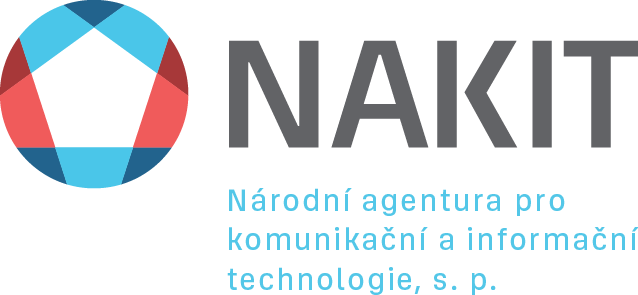 Příloha č. 3 - Oprávněné osobyODPOVĚDNÉ OSOBY OPRÁVNĚNÉ JEDNAT ZA OBJEDNATELE:VE VĚCECH TECHNICKÝCHODPOVĚDNÉ OSOBY OPRÁVNĚNÉ JEDNAT ZA DODAVATELE:VE VĚCECH TECHNICKÝCHOprava kabeluOprava kabelu zahrnuje všechny činnosti Dodavatele prováděné od oznámení závady na kabelu až do ukončení všech činností souvisejících s tímto odstraněním závady. Tímto není zrušena povinnost Dodavatele vyhotovit výkresovou dokumentaci skutečného provedení opravené nebo prací dotčené části kabelové trasy nebo vyhotovení geodetického zaměření opravené kabelové trasy.Práce na kabeluPráce na kabelu zahrnuje všechny činnosti Dodavatele prováděné od vyžádání práce na kabelu, a to až do ukončení všech činností souvisejících s touto prací včetně uvedení všech dotčených míst do původního stavu. Tímto není zrušena povinnost Dodavatele vyhotovit výkresovou dokumentaci skutečného provedení opravené nebo prací dotčené části kabelové trasy nebo vyhotovení geodetického zaměření opravené kabelové trasy.Závada na kabeluZávada na kabelu je takový stav, který znemožňuje nebo podstatně narušuje přenos informací mezi jednotlivými zakončovacími body kabelu.Odstranění závady na kabeluOdstranění závady na kabelu je takový stav, který umožňuje přenos informací mezi jednotlivými zakončovacími   body   kabelu,   min. ve stejném nebo lepším rozsahu, než byl před závadou.Dny	pracovníhokliduDny pracovního klidu jsou dny, na které připadá nepřetržitý odpočinek zaměstnance v týdnu, a svátky.KategoriezávadyOznačení incidentu dle priority (naléhavosti)Okamžik počátku lhůty zahájení činnosti související s odstraněním závady nakabeluAVysokáIhned po doručení mailuBStřední24 hod po doručení mailuCNízkáNásledující pracovní denV Praze dne:  	V Praze dne:  	Kabel TCKQYPYKabel TCKQYPYKabel TCKQYPYKabel TCKQYPYKabel TCKQYPYKabel TCKQYPYKabel TCKQYPYKabel TCKQYPY50 XN 0,8 Cu50 XN 0,8 Cu100 XN 0,8 Cu100 XN 0,8 Cu200 XN 0,8 Cu200 XN 0,8 Cu300 XN 0,8 Cu300 XN 0,8 CunetlakovanýtlakovanýnetlakovanýtlakovanýnetlakovanýtlakovanýnetlakovanýtlakovanýA) Zemní prácem.j.cena bezDPH (Kč)cena bezDPH (Kč)cena bezDPH (Kč)cena bezDPH (Kč)cena bezDPH (Kč)cena bezDPH (Kč)cena bezDPH (Kč)cena bez DPH(Kč)1.Kabelová rýha v chodníku - litý astalt - 35/50-70Kč/m785,00785,00785,00785,00785,00785,00785,00785,002.Kabelová rýha v chodníku - mozaika - 35/50-70Kč/m1 050,001 050,001 050,001 050,001 050,001 050,001 050,001 050,003.Kabelová rýha v chodníku - zámková dlažba - 35/50-70Kč/m590,00590,00590,00590,00590,00590,00590,00590,004.Kabelová rýha v travnaté ploše - 35/50-70Kč/m285,00285,00285,00285,00285,00285,00285,00285,005.Kabelová rýha ve vozovce - litý asfalt - 50/130Kč/m4 720,004 720,004 720,004 720,004 720,004 720,004 720,004 720,006.Kabelová rýha ve vozovce - kostky - 50/130Kč/m4 320,004 320,004 320,004 320,004 320,004 320,004 320,004 320,007.Jáma pro spojku v chodníku - litý asfaltKč/ks425,00425,00425,00425,00425,00425,00425,00425,008.Jáma pro spojku v chodníku - mozaikaKč/ks400,00400,00400,00400,00400,00400,00400,00400,009.Jáma pro spojku v chodníku - zámková dlažbaKč/ks350,00350,00350,00350,00350,00350,00350,00350,0010.Jáma pro spojku v travnaté plošeKč/ks280,00280,00280,00280,00280,00280,00280,00280,0011.Rekonstrukce kabelového ložeKč/m50,0050,0050,0050,0050,0050,0050,0050,0012.Pokládka krycí deskyKč/m16,0016,0016,0016,0016,0016,0016,0016,0013.Pokládka výstražné fólieKč/m3,003,003,003,003,003,003,003,0014.Odvoz zeminy na skládku do 20 kmKč/m31 426,001 426,001 426,001 426,001 426,001 426,001 426,001 426,00B) Montážní prácem.j.1.Vytýčení trasy kabelového vedeníKč/m10,0010,0010,0010,0010,0010,0010,0010,002.Zaměření místa kabelové závadyKč/závada1 862,001 862,001 862,001 862,001 862,001 862,001 862,001 862,003.Montáž okna na kabeluKč/okno350,00350,00350,00350,00350,00350,00350,00350,004.Doměření kabelové závady z oknaKč/závada500,00500,00500,00500,00500,00500,00500,00500,005.Odstranění úložného kabeluKč/m15,0015,0015,0015,0015,0015,0015,0015,006.Pokládka úložného kabeluKč/m35,0035,0035,0035,0035,0035,0035,0035,007.Vytažení závlačného kabelu z kabelovoduKč/m40,0040,0040,0040,0040,0040,0040,0040,008.Zatažení závlačného kabelu do kabelovoduKč/m65,0065,0065,0065,0065,0065,0065,0065,009.Vytažení kabelu z chráničkyKč/m25,0025,0025,0025,0025,0025,0025,0025,0010.Zatažení kabelu do chráničkyKč/m40,0040,0040,0040,0040,0040,0040,0040,0011.Montáž čtyřky ve spojce bez číslováníKč/čtyřka150,00150,00150,00150,00150,00150,00150,00150,0012.Montáž čtyřky ve spojce s jednostranným číslovánímKč/čtyřka20,0020,0020,0020,0020,0020,0020,0020,0013.Montáž čtyřky ve spojce s oboustranným číslovánímKč/čtyřka25,0025,0025,0025,0025,0025,0025,0025,0014.Montáž čtyřky ve spojce za provozuKč/čtyřka65,0065,0065,0065,0065,0065,0065,0065,0015.Montáž spojky na kabeluKč/spojka1 400,001 400,001 400,001 400,001 400,001 400,001 400,001 400,0016.Montáž dělící spojky na kabeluKč/spojka1 550,001 550,001 550,001 550,001 550,001 550,001 550,001 550,0017.Montáž připojení POK ke kabelu (v kabelovně)Kč/připojení800,00800,00800,00800,00800,00800,00800,00800,0018.Zhotovení tlakové zátkyKč/zátka1 500,001 500,001 500,001 500,001 500,001 500,001 500,001 500,0019.Montáž na konstrukci a zapojení závěru ZAU 200Kč/ks900,00900,00900,00900,00900,00900,00900,00900,0020.Měření čtyřky stejnosměrné - před opravou nebo přepojenímKč/čtyřka30,0030,0030,0030,0030,0030,0030,0030,0021.Měření čtyřky stejnosměrné - po opravě nebo přepojeníKč/čtyřka30,0030,0030,0030,0030,0030,0030,0030,0022.Měření čtyřky střídavé - po opravě nebo přepojeníKč/čtyřka50,0050,0050,0050,0050,0050,0050,0050,00C) Materiálm.j.1.KabelKč/m954,72954,721 960,401 960,403 391,203 391,204 212,004 212,002.Spojka kabelová (celková cena)Kč/ks1 716,212 990,811 716,212 990,811 716,212 990,812 706,474 051,293.Dělící spojka 1: 2 (celková cena)Kč/ks1 860,703 135,311 860,703 135,311 860,703 135,313 022,444 370,164.Montážní (spojovací) materiál pro jednu čtyřkuKč/čtyřka5,065,065,065,065,065,065,065,065.Bandáž vysušenáKč/ks53,4853,4853,4853,4853,4853,4853,4853,486.SilikagelKč/ks48,8848,8848,8848,8848,8848,8848,8848,887.Izolační lepící páskaKč/ks34,5010,3534,5010,3534,5010,3534,5010,358.Materál na zhotovení tlakové zátkyKč/zátka3 119,383 119,383 119,383 119,383 119,383 119,383 119,383 119,389.Deska krycí plastová 300x1000 mmKč/ks28,7528,7528,7528,7528,7528,7528,7528,7510.Fólie výstražná oranžová š. 330 mmKč/m2,882,882,882,882,882,882,882,8811.Označník kabelovýKč/ks2 047,002 047,002 047,002 047,002 047,002 047,002 047,002 047,0012.Materiál pro připojení POK ke kabeluKč/připojení230,00230,00230,00230,00230,00230,00230,00230,0013.Závěr ZAU 200Kč/ks1 725,001 725,001 725,001 725,001 725,001 725,001 725,001 725,0014.Chránička - trubka NOVOTUB 110/94 mmKč/m161,00161,00161,00161,00161,00161,00161,00161,0015.Spojka trubky NOVOTUB 110 mmKč/ks363,40363,40363,40363,40363,40363,40363,40363,40D) Ostatní prácem.j.1.Vstup do kabelové komoryKč/komora500,00500,00500,00500,00500,00500,00500,00500,002.Vyhotovení dokumentace skutečného provedeníKč/vyhotovení2 250,002 250,002 250,002 250,002 250,002 250,002 250,002 250,003.Vyhotovení geodetického zaměření po opravěKč/vyhotovení4 500,004 500,004 500,004 500,004 500,004 500,004 500,004 500,004.Zajištění dočasného dopravního značení (osazení na 3 dny)Kč/zajištění85 000,0085 000,0085 000,0085 000,0085 000,0085 000,0085 000,0085 000,00Kabel TCKQYKabel TCKQYKabel TCKQYKabel TCKQYKabel TCKQYKabel TCKQYKabel TCKQYKabel TCKQY50 XN 0,8 Cu50 XN 0,8 Cu100 XN 0,8 Cu100 XN 0,8 Cu200 XN 0,8 Cu200 XN 0,8 Cu300 XN 0,8 Cu300 XN 0,8 CunetlakovanýtlakovanýnetlakovanýtlakovanýnetlakovanýtlakovanýnetlakovanýtlakovanýA) Zemní prácem.j.cena bezDPH (Kč)cena bez DPH(Kč)cena bezDPH (Kč)cena bezDPH (Kč)cena bezDPH (Kč)cena bezDPH (Kč)cena bezDPH (Kč)cena bezDPH (Kč)1.Kabelová rýha v chodníku - litý astalt - 35/50-70Kč/m785,00785,00785,00785,00785,00785,00785,00785,002.Kabelová rýha v chodníku - mozaika - 35/50-70Kč/m1 050,001 050,001 050,001 050,001 050,001 050,001 050,001 050,003.Kabelová rýha v chodníku - zámková dlažba - 35/50-70Kč/m590,00590,00590,00590,00590,00590,00590,00590,004.Kabelová rýha v travnaté ploše - 35/50-70Kč/m285,00285,00285,00285,00285,00285,00285,00285,005.Kabelová rýha ve vozovce - litý asfalt - 50/130Kč/m4 720,004 720,004 720,004 720,004 720,004 720,004 720,004 720,006.Kabelová rýha ve vozovce - kostky - 50/130Kč/m4 320,004 320,004 320,004 320,004 320,004 320,004 320,004 320,007.Jáma pro spojku v chodníku - litý asfaltKč/ks425,00425,00425,00425,00425,00425,00425,00425,008.Jáma pro spojku v chodníku - mozaikaKč/ks400,00400,00400,00400,00400,00400,00400,00400,009.Jáma pro spojku v chodníku - zámková dlažbaKč/ks350,00350,00350,00350,00350,00350,00350,00350,0010.Jáma pro spojku v travnaté plošeKč/ks280,00280,00280,00280,00280,00280,00280,00280,0011.Rekonstrukce kabelového ložeKč/m50,0050,0050,0050,0050,0050,0050,0050,0012.Pokládka krycí deskyKč/m16,0016,0016,0016,0016,0016,0016,0016,0013.Pokládka výstražné fólieKč/m3,003,003,003,003,003,003,003,0014.Odvoz zeminy na skládku do 20 kmKč/m31 426,001 426,001 426,001 426,001 426,001 426,001 426,001 426,00B) Montážní prácem.j.1.Vytýčení trasy kabelového vedeníKč/m10,0010,0010,0010,0010,0010,0010,0010,002.Zaměření místa kabelové závadyKč/závada1 862,001 862,001 862,001 862,001 862,001 862,001 862,001 862,003.Montáž okna na kabeluKč/okno350,00350,00350,00350,00350,00350,00350,00350,004.Doměření kabelové závady z oknaKč/závada500,00500,00500,00500,00500,00500,00500,00500,005.Odstranění úložného kabeluKč/m15,0015,0015,0015,0015,0015,0015,0015,006.Pokládka úložného kabeluKč/m35,0035,0035,0035,0035,0035,0035,0035,007.Vytažení závlačného kabelu z kabelovoduKč/m40,0040,0040,0040,0040,0040,0040,0040,008.Zatažení závlačného kabelu do kabelovoduKč/m65,0065,0065,0065,0065,0065,0065,0065,009.Vytažení kabelu z chráničkyKč/m25,0025,0025,0025,0025,0025,0025,0025,0010.Zatažení kabelu do chráničkyKč/m40,0040,0040,0040,0040,0040,0040,0040,0011.Montáž čtyřky ve spojce bez číslováníKč/čtyřka150,00150,00150,00150,00150,00150,00150,00150,0012.Montáž čtyřky ve spojce s jednostranným číslovánímKč/čtyřka20,0020,0020,0020,0020,0020,0020,0020,0013.Montáž čtyřky ve spojce s oboustranným číslovánímKč/čtyřka25,0025,0025,0025,0025,0025,0025,0025,0014.Montáž čtyřky ve spojce za provozuKč/čtyřka65,0065,0065,0065,0065,0065,0065,0065,0015.Montáž spojky na kabeluKč/spojka1 400,001 400,001 400,001 400,001 400,001 400,001 400,001 400,0016.Montáž dělící spojky na kabeluKč/spojka1 550,001 550,001 550,001 550,001 550,001 550,001 550,001 550,0017.Montáž připojení POK ke kabelu (v kabelovně)Kč/připojení800,00800,00800,00800,00800,00800,00800,00800,0018.Zhotovení tlakové zátkyKč/zátka1 500,001 500,001 500,001 500,001 500,001 500,001 500,001 500,0019.Montáž na konstrukci a zapojení závěru ZAU 200Kč/ks900,00900,00900,00900,00900,00900,00900,00900,0020.Měření čtyřky stejnosměrné - před opravou nebo přepojenímKč/čtyřka30,0030,0030,0030,0030,0030,0030,0030,0021.Měření čtyřky stejnosměrné - po opravě nebo přepojeníKč/čtyřka30,0030,0030,0030,0030,0030,0030,0030,0022.Měření čtyřky střídavé - po opravě nebo přepojeníKč/čtyřka50,0050,0050,0050,0050,0050,0050,0050,00C) Materiálm.j.1.KabelKč/m817,56817,561 807,001 807,002 808,002 808,003 628,803 628,802.Spojka kabelová (celková cena)Kč/ks1 716,212 990,812 706,474 051,292 706,474 051,292 706,474 051,293.Dělící spojka 1: 2 (celková cena)Kč/ks1 860,703 135,313 022,444 370,163 022,444 370,163 022,444 370,164.Montážní (spojovací) materiál pro jednu čtyřkuKč/čtyřka5,065,065,065,065,065,065,065,065.Bandáž vysušenáKč/ks53,4853,4853,4853,4853,4853,4853,4853,486.SilikagelKč/ks48,8848,8848,8848,8848,8848,8848,8848,887.Izolační lepící páskaKč/ks34,5010,3534,5010,3534,5010,3534,5010,358.Materál na zhotovení tlakové zátkyKč/zátka3 119,383 119,383 119,383 119,383 119,383 119,383 119,383 119,389.Deska krycí plastová 300x1000 mmKč/ks28,7528,7528,7528,7528,7528,7528,7528,7510.Fólie výstražná oranžová š. 330 mmKč/m2,882,882,882,882,882,882,882,8811.Označník kabelovýKč/ks2 047,002 047,002 047,002 047,002 047,002 047,002 047,002 047,0012.Materiál pro připojení POK ke kabeluKč/připojení230,00230,00230,00230,00230,00230,00230,00230,0013.Závěr ZAU 200Kč/ks1 725,001 725,001 725,001 725,001 725,001 725,001 725,001 725,0014.Chránička - trubka NOVOTUB 110/94 mmKč/m161,00161,00161,00161,00161,00161,00161,00161,0015.Spojka trubky NOVOTUB 110 mmKč/ks363,40363,40363,40363,40363,40363,40363,40363,40D) Ostatní prácem.j.1.Vstup do kabelové komoryKč/komora500,00500,00500,00500,00500,00500,00500,00500,002.Vyhotovení dokumentace skutečného provedeníKč/vyhotovení2 250,002 250,002 250,002 250,002 250,002 250,002 250,002 250,003.Vyhotovení geodetického zaměření po opravěKč/vyhotovení4 500,004 500,004 500,004 500,004 500,004 500,004 500,004 500,004.Zajištění dočasného dopravního značení (osazení na 3 dny)Kč/zajištění85 000,0085 000,0085 000,0085 000,0085 000,0085 000,0085 000,0085 000,00Kabel TCEPKPFLEKabel TCEPKPFLEKabel TCEPKPFLEKabel TCEPKPFLEKabel TCEPKPFLEKabel TCEPKPFLE50 XN 0,8 Cu50 XN 0,8 Cu100 XN 0,8 Cu100 XN 0,8 Cu150 XN 0,8 Cu150 XN 0,8 CunetlakovanýtlakovanýnetlakovanýtlakovanýnetlakovanýtlakovanýA) Zemní prácem.j.cena bez DPH (Kč)cena bez DPH (Kč)cena bez DPH (Kč)cena bez DPH (Kč)cena bez DPH (Kč)cena bez DPH (Kč)1.Kabelová rýha v chodníku - litý astalt - 35/50-70Kč/m785,00785,00785,002.Kabelová rýha v chodníku - mozaika - 35/50-70Kč/m1 050,001 050,001 050,003.Kabelová rýha v chodníku - zámková dlažba - 35/50-70Kč/m590,00590,00590,004.Kabelová rýha v travnaté ploše - 35/50-70Kč/m285,00285,00285,005.Kabelová rýha ve vozovce - litý asfalt - 50/130Kč/m4 720,004 720,004 720,006.Kabelová rýha ve vozovce - kostky - 50/130Kč/m4 320,004 320,004 320,007.Jáma pro spojku v chodníku - litý asfaltKč/ks425,00425,00425,008.Jáma pro spojku v chodníku - mozaikaKč/ks400,00400,00400,009.Jáma pro spojku v chodníku - zámková dlažbaKč/ks350,00350,00350,0010.Jáma pro spojku v travnaté plošeKč/ks280,00280,00280,0011.Rekonstrukce kabelového ložeKč/m50,0050,0050,0012.Pokládka krycí deskyKč/m16,0016,0016,0013.Pokládka výstražné fólieKč/m3,003,003,0014.Odvoz zeminy na skládku do 20 kmKč/m31 426,001 426,001 426,00B) Montážní prácem.j.1.Vytýčení trasy kabelového vedeníKč/m10,0010,0010,002.Zaměření místa kabelové závadyKč/závada1 862,001 862,001 862,003.Montáž okna na kabeluKč/okno350,00350,00350,004.Doměření kabelové závady z oknaKč/závada500,00500,00500,005.Odstranění úložného kabeluKč/m15,0015,0015,006.Pokládka úložného kabeluKč/m35,0035,0035,007.Vytažení závlačného kabelu z kabelovoduKč/m40,0040,0040,008.Zatažení závlačného kabelu do kabelovoduKč/m65,0065,0065,009.Vytažení kabelu z chráničkyKč/m25,0025,0025,0010.Zatažení kabelu do chráničkyKč/m40,0040,0040,0011.Montáž čtyřky ve spojce bez číslováníKč/čtyřka150,00150,00150,0012.Montáž čtyřky ve spojce s jednostranným číslovánímKč/čtyřka20,0020,0020,0013.Montáž čtyřky ve spojce s oboustranným číslovánímKč/čtyřka25,0025,0025,0014.Montáž čtyřky ve spojce za provozuKč/čtyřka65,0065,0065,0015.Montáž spojky na kabeluKč/spojka1 400,001 400,001 400,0016.Montáž dělící spojky na kabeluKč/spojka1 550,001 550,001 550,0017.Montáž připojení POK ke kabelu (v kabelovně)Kč/připojení800,00800,00800,0018.Zhotovení tlakové zátkyKč/zátka1 500,001 500,001 500,0019.Montáž na konstrukci a zapojení závěru ZAU 200Kč/ks900,00900,00900,0020.Měření čtyřky stejnosměrné - před opravou nebo přepojenímKč/čtyřka30,0030,0030,0021.Měření čtyřky stejnosměrné - po opravě nebo přepojeníKč/čtyřka50,0050,0050,0022.Měření čtyřky střídavé - po opravě nebo přepojeníKč/čtyřka30,0030,0030,00C) Materiálm.j.1.KabelKč/m368,76740,751 108,622.Spojka kabelová (celková cena)Kč/ks974,891 391,251 391,253.Dělící spojka 1: 2 (celková cena)Kč/ks1 119,381 707,211 707,214.Montážní (spojovací) materiál pro jednu čtyřkuKč/čtyřka5,065,065,065.Bandáž vysušenáKč/ks53,4853,4853,486.SilikagelKč/ks48,8848,8848,887.Izolační lepící páskaKč/ks34,5034,5034,508.Materál na zhotovení tlakové zátkyKč/zátka3 119,383 119,383 119,389.Deska krycí plastová 300x1000 mmKč/ks28,7528,7528,7510.Fólie výstražná oranžová š. 330 mmKč/m2,882,882,8811.Označník kabelovýKč/ks2 047,002 047,002 047,0012.Materiál pro připojení POK ke kabeluKč/připojení230,00230,00230,0013.Závěr ZAU 200Kč/ks1 725,001 725,001 725,0014.Chránička - trubka NOVOTUB 110/94 mmKč/m161,00161,00161,0015.Spojka trubky NOVOTUB 110 mmKč/ks363,40363,40363,40D) Ostatní prácem.j.1.Vstup do kabelové komoryKč/komora500,00500,00500,002.Vyhotovení dokumentace skutečného provedeníKč/vyhotovení2 250,002 250,002 250,003.Vyhotovení geodetického zaměření po opravěKč/vyhotovení4 500,004 500,004 500,004.Zajištění dočasného dopravního značení (osazení na 3 dny)Kč/zajištění85 000,0085 000,0085 000,00Kabel TCEKEKabel TCEKEKabel TCEKEKabel TCEKEKabel TCEKEKabel TCEKE50 XN 0,8 Cu50 XN 0,8 Cu100 XN 0,8 Cu100 XN 0,8 Cu150 XN 0,8 Cu150 XN 0,8 CunetlakovanýtlakovanýnetlakovanýtlakovanýnetlakovanýtlakovanýA) Zemní prácem.j.cena bez DPH (Kč)cena bez DPH (Kč)cena bez DPH (Kč)cena bez DPH (Kč)cena bez DPH (Kč)cena bez DPH (Kč)1.Kabelová rýha v chodníku - litý astalt - 35/50-70Kč/m785,00785,00785,002.Kabelová rýha v chodníku - mozaika - 35/50-70Kč/m1 050,001 050,001 050,003.Kabelová rýha v chodníku - zámková dlažba - 35/50-70Kč/m590,00590,00590,004.Kabelová rýha v travnaté ploše - 35/50-70Kč/m285,00285,00285,005.Kabelová rýha ve vozovce - litý asfalt - 50/130Kč/m4 720,004 720,004 720,006.Kabelová rýha ve vozovce - kostky - 50/130Kč/m4 320,004 320,004 320,007.Jáma pro spojku v chodníku - litý asfaltKč/ks425,00425,00425,008.Jáma pro spojku v chodníku - mozaikaKč/ks400,00400,00400,009.Jáma pro spojku v chodníku - zámková dlažbaKč/ks350,00350,00350,0010.Jáma pro spojku v travnaté plošeKč/ks280,00280,00280,0011.Rekonstrukce kabelového ložeKč/m50,0050,0050,0012.Pokládka krycí deskyKč/m16,0016,0016,0013.Pokládka výstražné fólieKč/m3,003,003,0014.Odvoz zeminy na skládku do 20 kmKč/m31 426,001 426,001 426,00B) Montážní prácem.j.1.Vytýčení trasy kabelového vedeníKč/m10,0010,0010,002.Zaměření místa kabelové závadyKč/závada1 862,001 862,001 862,003.Montáž okna na kabeluKč/okno350,00350,00350,004.Doměření kabelové závady z oknaKč/závada500,00500,00500,005.Odstranění úložného kabeluKč/m15,0015,0015,006.Pokládka úložného kabeluKč/m35,0035,0035,007.Vytažení závlačného kabelu z kabelovoduKč/m40,0040,0040,008.Zatažení závlačného kabelu do kabelovoduKč/m65,0065,0065,009.Vytažení kabelu z chráničkyKč/m25,0025,0025,0010.Zatažení kabelu do chráničkyKč/m40,0040,0040,0011.Montáž čtyřky ve spojce bez číslováníKč/čtyřka150,00150,00150,0012.Montáž čtyřky ve spojce s jednostranným číslovánímKč/čtyřka20,0020,0020,0013.Montáž čtyřky ve spojce s oboustranným číslovánímKč/čtyřka25,0025,0025,0014.Montáž čtyřky ve spojce za provozuKč/čtyřka65,0065,0065,0015.Montáž spojky na kabeluKč/spojka1 400,001 400,001 400,0016.Montáž dělící spojky na kabeluKč/spojka1 550,001 550,001 550,0017.Montáž připojení POK ke kabelu (v kabelovně)Kč/připojení800,00800,00800,0018.Zhotovení tlakové zátkyKč/zátka1 500,001 500,001 500,0019.Montáž na konstrukci a zapojení závěru ZAU 200Kč/ks900,00900,00900,0020.Měření čtyřky stejnosměrné - před opravou nebo přepojenímKč/čtyřka30,0030,0030,0021.Měření čtyřky stejnosměrné - po opravě nebo přepojeníKč/čtyřka50,0050,0050,0022.Měření čtyřky střídavé - po opravě nebo přepojeníKč/čtyřka30,0030,0030,00C) Materiálm.j.1.KabelKč/m443,20869,381 290,822.Spojka kabelová (celková cena)Kč/ks974,891 391,251 391,253.Dělící spojka 1: 2 (celková cena)Kč/ks1 119,381 707,211 707,214.Montážní (spojovací) materiál pro jednu čtyřkuKč/čtyřka5,065,065,065.Bandáž vysušenáKč/ks53,4853,4853,486.SilikagelKč/ks48,8848,8848,887.Izolační lepící páskaKč/ks34,5034,5034,508.Materál na zhotovení tlakové zátkyKč/zátka3 119,383 119,383 119,389.Deska krycí plastová 300x1000 mmKč/ks28,7528,7528,7510.Fólie výstražná oranžová š. 330 mmKč/m2,882,882,8811.Označník kabelovýKč/ks2 047,002 047,002 047,0012.Materiál pro připojení POK ke kabeluKč/připojení230,00230,00230,0013.Závěr ZAU 200Kč/ks1 725,001 725,001 725,0014.Chránička - trubka NOVOTUB 110/94 mmKč/m161,00161,00161,0015.Spojka trubky NOVOTUB 110 mmKč/ks363,40363,40363,40D) Ostatní prácem.j.1.Vstup do kabelové komoryKč/komora500,00500,00500,002.Vyhotovení dokumentace skutečného provedeníKč/vyhotovení2 250,002 250,002 250,003.Vyhotovení geodetického zaměření po opravěKč/vyhotovení4 500,004 500,004 500,004.Zajištění dočasného dopravního značení (osazení na 3 dny)Kč/zajištění85 000,0085 000,0085 000,00Kabel TCKOPVKabel TCKOPVKabel TCKOPVKabel TCKOPVKabel TCKOPVKabel TCKOPVKabel TCKOPVKabel TCKOPV50 XN 0,8 Cu50 XN 0,8 Cu100 XN 0,8 Cu100 XN 0,8 Cu200 XN 0,8 Cu200 XN 0,8 Cu300 XN 0,8 Cu300 XN 0,8 CunetlakovanýtlakovanýnetlakovanýtlakovanýnetlakovanýtlakovanýnetlakovanýtlakovanýA) Zemní prácem.j.cena bezDPH (Kč)cena bezDPH (Kč)cena bezDPH (Kč)cena bezDPH (Kč)cena bezDPH (Kč)cena bezDPH (Kč)cena bezDPH (Kč)cena bezDPH (Kč)1.Kabelová rýha v chodníku - litý astalt - 35/50-70Kč/m785,00785,00785,00785,00785,00785,00785,00785,002.Kabelová rýha v chodníku - mozaika - 35/50-70Kč/m1 050,001 050,001 050,001 050,001 050,001 050,001 050,001 050,003.Kabelová rýha v chodníku - zámková dlažba - 35/50-70Kč/m590,00590,00590,00590,00590,00590,00590,00590,004.Kabelová rýha v travnaté ploše - 35/50-70Kč/m285,00285,00285,00285,00285,00285,00285,00285,005.Kabelová rýha ve vozovce - litý asfalt - 50/130Kč/m4 720,004 720,004 720,004 720,004 720,004 720,004 720,004 720,006.Kabelová rýha ve vozovce - kostky - 50/130Kč/m4 320,004 320,004 320,004 320,004 320,004 320,004 320,004 320,007.Jáma pro spojku v chodníku - litý asfaltKč/ks425,00425,00425,00425,00425,00425,00425,00425,008.Jáma pro spojku v chodníku - mozaikaKč/ks400,00400,00400,00400,00400,00400,00400,00400,009.Jáma pro spojku v chodníku - zámková dlažbaKč/ks350,00350,00350,00350,00350,00350,00350,00350,0010.Jáma pro spojku v travnaté plošeKč/ks280,00280,00280,00280,00280,00280,00280,00280,0011.Rekonstrukce kabelového ložeKč/m50,0050,0050,0050,0050,0050,0050,0050,0012.Pokládka krycí deskyKč/m16,0016,0016,0016,0016,0016,0016,0016,0013.Pokládka výstražné fólieKč/m3,003,003,003,003,003,003,003,0014.Odvoz zeminy na skládku do 20 kmKč/m31 426,001 426,001 426,001 426,001 426,001 426,001 426,001 426,00B) Montážní prácem.j.1.Vytýčení trasy kabelového vedeníKč/m10,0010,0010,0010,0010,0010,0010,0010,002.Zaměření místa kabelové závadyKč/závada1 862,001 862,001 862,001 862,001 862,001 862,001 862,001 862,003.Montáž okna na kabeluKč/okno350,00350,00350,00350,00350,00350,00350,00350,004.Doměření kabelové závady z oknaKč/závada500,00500,00500,00500,00500,00500,00500,00500,005.Odstranění úložného kabeluKč/m15,0015,0015,0015,0015,0015,0015,0015,006.Pokládka úložného kabeluKč/m35,0035,0035,0035,0035,0035,0035,0035,007.Vytažení závlačného kabelu z kabelovoduKč/m40,0040,0040,0040,0040,0040,0040,0040,008.Zatažení závlačného kabelu do kabelovoduKč/m65,0065,0065,0065,0065,0065,0065,0065,009.Vytažení kabelu z chráničkyKč/m25,0025,0025,0025,0025,0025,0025,0025,0010.Zatažení kabelu do chráničkyKč/m40,0040,0040,0040,0040,0040,0040,0040,0011.Montáž čtyřky ve spojce bez číslováníKč/čtyřka150,00150,00150,00150,00150,00150,00150,00150,0012.Montáž čtyřky ve spojce s jednostranným číslovánímKč/čtyřka20,0020,0020,0020,0020,0020,0020,0020,0013.Montáž čtyřky ve spojce s oboustranným číslovánímKč/čtyřka25,0025,0025,0025,0025,0025,0025,0025,0014.Montáž čtyřky ve spojce za provozuKč/čtyřka65,0065,0065,0065,0065,0065,0065,0065,0015.Montáž spojky na kabeluKč/spojka1 400,001 400,001 400,001 400,001 400,001 400,001 400,001 400,0016.Montáž dělící spojky na kabeluKč/spojka1 550,001 550,001 550,001 550,001 550,001 550,001 550,001 550,0017.Montáž připojení POK ke kabelu (v kabelovně)Kč/připojení800,00800,00800,00800,00800,00800,00800,00800,0018.Zhotovení tlakové zátkyKč/zátka1 500,001 500,001 500,001 500,001 500,001 500,001 500,001 500,0019.Montáž na konstrukci a zapojení závěru ZAU 200Kč/ks900,00900,00900,00900,00900,00900,00900,00900,0020.Měření čtyřky stejnosměrné - před opravou nebo přepojenímKč/čtyřka30,0030,0030,0030,0030,0030,0030,0030,0021.Měření čtyřky stejnosměrné - po opravě nebo přepojeníKč/čtyřka30,0030,0030,0030,0030,0030,0030,0030,0022.Měření čtyřky střídavé - po opravě nebo přepojeníKč/čtyřka50,0050,0050,0050,0050,0050,0050,0050,00C) Materiálm.j.1.KabelKč/m954,72954,721 960,401 960,403 391,203 391,204 212,004 212,002.Spojka kabelová (celková cena)Kč/ks1 716,212 990,811 716,212 990,811 716,212 990,812 706,474 051,293.Dělící spojka 1: 2 (celková cena)Kč/ks1 860,703 135,311 860,703 135,311 860,703 135,313 022,444 370,164.Montážní (spojovací) materiál pro jednu čtyřkuKč/čtyřka5,065,065,065,065,065,065,065,065.Bandáž vysušenáKč/ks53,4853,4853,4853,4853,4853,4853,4853,486.SilikagelKč/ks48,8848,8848,8848,8848,8848,8848,8848,887.Izolační lepící páskaKč/ks34,5010,3534,5010,3534,5010,3534,5010,358.Materál na zhotovení tlakové zátkyKč/zátka3 119,383 119,383 119,383 119,383 119,383 119,383 119,383 119,389.Deska krycí plastová 300x1000 mmKč/ks28,7528,7528,7528,7528,7528,7528,7528,7510.Fólie výstražná oranžová š. 330 mmKč/m2,882,882,882,882,882,882,882,8811.Označník kabelovýKč/ks2 047,002 047,002 047,002 047,002 047,002 047,002 047,002 047,0012.Materiál pro připojení POK ke kabeluKč/připojení230,00230,00230,00230,00230,00230,00230,00230,0013.Závěr ZAU 200Kč/ks1 725,001 725,001 725,001 725,001 725,001 725,001 725,001 725,0014.Chránička - trubka NOVOTUB 110/94 mmKč/m161,00161,00161,00161,00161,00161,00161,00161,0015.Spojka trubky NOVOTUB 110 mmKč/ks363,40363,40363,40363,40363,40363,40363,40363,40D) Ostatní prácem.j.1.Vstup do kabelové komoryKč/komora500,00500,00500,00500,00500,00500,00500,00500,002.Vyhotovení dokumentace skutečného provedeníKč/vyhotovení2 250,002 250,002 250,002 250,002 250,002 250,002 250,002 250,003.Vyhotovení geodetického zaměření po opravěKč/vyhotovení4 500,004 500,004 500,004 500,004 500,004 500,004 500,004 500,004.Zajištění dočasného dopravního značení (osazení na 3 dny)Kč/zajištění85 000,0085 000,0085 000,0085 000,0085 000,0085 000,0085 000,0085 000,00Kabel DCKQYPYKabel DCKQYPYKabel DCKQYPYKabel DCKQYPYKabel DCKQYPYKabel DCKQYPYKabel DCKQYPYKabel DCKQYPYKabel DCKQYPYKabel DCKQYPYKabel DCKQYPYKabel DCKQYPY12 DM 0,9 Cu12 DM 0,9 Cu16 DM 0,9 Cu16 DM 0,9 Cu19 DM 0,9 Cu19 DM 0,9 Cu27 DM 0,9 Cu27 DM 0,9 Cu61 DM 0,9 Cu61 DM 0,9 Cu90 DM 0,9 Cu90 DM 0,9 CunetlakovanýtlakovanýnetlakovanýtlakovanýnetlakovanýtlakovanýnetlakovanýtlakovanýnetlakovanýtlakovanýnetlakovanýtlakovanýA) Zemní prácem.j.cena bez DPH(Kč)cena bez DPH(Kč)cena bezDPH (Kč)cena bezDPH (Kč)cena bezDPH (Kč)cena bezDPH (Kč)cena bezDPH (Kč)cena bezDPH (Kč)cena bezDPH (Kč)cena bezDPH (Kč)cena bezDPH (Kč)cena bezDPH (Kč)1.Kabelová rýha v chodníku - litý astalt - 35/50-70Kč/m785,00785,00785,00785,00785,00785,00785,00785,00785,00785,00785,00785,002.Kabelová rýha v chodníku - mozaika - 35/50-70Kč/m1 050,001 050,001 050,001 050,001 050,001 050,001 050,001 050,001 050,001 050,001 050,001 050,003.Kabelová rýha v chodníku - zámková dlažba - 35/50-70Kč/m590,00590,00590,00590,00590,00590,00590,00590,00590,00590,00590,00590,004.Kabelová rýha v travnaté ploše - 35/50-70Kč/m285,00285,00285,00285,00285,00285,00285,00285,00285,00285,00285,00285,005.Kabelová rýha ve vozovce - litý asfalt - 50/130Kč/m4 720,004 720,004 720,004 720,004 720,004 720,004 720,004 720,004 720,004 720,004 720,004 720,006.Kabelová rýha ve vozovce - kostky - 50/130Kč/m4 320,004 320,004 320,004 320,004 320,004 320,004 320,004 320,004 320,004 320,004 320,004 320,007.Jáma pro spojku v chodníku - litý asfaltKč/ks425,00425,00425,00425,00425,00425,00425,00425,00425,00425,00425,00425,008.Jáma pro spojku v chodníku - mozaikaKč/ks400,00400,00400,00400,00400,00400,00400,00400,00400,00400,00400,00400,009.Jáma pro spojku v chodníku - zámková dlažbaKč/ks350,00350,00350,00350,00350,00350,00350,00350,00350,00350,00350,00350,0010.Jáma pro spojku v travnaté plošeKč/ks280,00280,00280,00280,00280,00280,00280,00280,00280,00280,00280,00280,0011.Rekonstrukce kabelového ložeKč/m50,0050,0050,0050,0050,0050,0050,0050,0050,0050,0050,0050,0012.Pokládka krycí deskyKč/m16,0016,0016,0016,0016,0016,0016,0016,0016,0016,0016,0016,0013.Pokládka výstražné fólieKč/m3,003,003,003,003,003,003,003,003,003,003,003,0014.Odvoz zeminy na skládku do 20 kmKč/m31 426,001 426,001 426,001 426,001 426,001 426,001 426,001 426,001 426,001 426,001 426,001 426,00B) Montážní prácem.j.1.Vytýčení trasy kabelového vedeníKč/m10,0010,0010,0010,0010,0010,0010,0010,0010,0010,0010,0010,002.Zaměření místa kabelové závadyKč/závada1 862,001 862,001 862,001 862,001 862,001 862,001 862,001 862,001 862,001 862,001 862,001 862,003.Montáž okna na kabeluKč/okno350,00350,00350,00350,00350,00350,00350,00350,00350,00350,00350,00350,004.Doměření kabelové závady z oknaKč/závada500,00500,00500,00500,00500,00500,00500,00500,00500,00500,00500,00500,005.Odstranění úložného kabeluKč/m15,0015,0015,0015,0015,0015,0015,0015,0015,0015,0015,0015,006.Pokládka úložného kabeluKč/m35,0035,0035,0035,0035,0035,0035,0035,0035,0035,0035,0035,007.Vytažení závlačného kabelu z kabelovoduKč/m40,0040,0040,0040,0040,0040,0040,0040,0040,0040,0040,0040,008.Zatažení závlačného kabelu do kabelovoduKč/m65,0065,0065,0065,0065,0065,0065,0065,0065,0065,0065,0065,009.Vytažení kabelu z chráničkyKč/m25,0025,0025,0025,0025,0025,0025,0025,0025,0025,0025,0025,0010.Zatažení kabelu do chráničkyKč/m40,0040,0040,0040,0040,0040,0040,0040,0040,0040,0040,0040,0011.Montáž čtyřky ve spojce bez číslováníKč/čtyřka150,00150,00150,00150,00150,00150,00150,00150,00150,00150,00150,00150,0012.Montáž čtyřky ve spojce s jednostranným číslovánímKč/čtyřka20,0020,0020,0020,0020,0020,0020,0020,0020,0020,0020,0020,0013.Montáž čtyřky ve spojce s oboustranným číslovánímKč/čtyřka25,0025,0025,0025,0025,0025,0025,0025,0025,0025,0025,0025,0014.Montáž čtyřky ve spojce za provozuKč/čtyřka65,0065,0065,0065,0065,0065,0065,0065,0065,0065,0065,0065,0015.Montáž spojky na kabeluKč/spojka1 400,001 400,001 400,001 400,001 400,001 400,001 400,001 400,001 400,001 400,001 400,001 400,0016.Montáž dělící spojky na kabeluKč/spojka1 550,001 550,001 550,001 550,001 550,001 550,001 550,001 550,001 550,001 550,001 550,001 550,0017.Montáž připojení POK ke kabelu (v kabelovně)Kč/připojení800,00800,00800,00800,00800,00800,00800,00800,00800,00800,00800,00800,0018.Zhotovení tlakové zátkyKč/zátka1 500,001 500,001 500,001 500,001 500,001 500,001 500,001 500,001 500,001 500,001 500,001 500,0019.Montáž na konstrukci a zapojení závěru ZAU 200Kč/ks900,00900,00900,00900,00900,00900,00900,00900,00900,00900,00900,00900,0020.Měření čtyřky stejnosměrné - před opravou nebo přepojenímKč/čtyřka30,0030,0030,0030,0030,0030,0030,0030,0030,0030,0030,0030,0021.Měření čtyřky stejnosměrné - po opravě nebo přepojeníKč/čtyřka30,0030,0030,0030,0030,0030,0030,0030,0030,0030,0030,0030,0022.Měření čtyřky střídavé - po opravě nebo přepojeníKč/čtyřka50,0050,0050,0050,0050,0050,0050,0050,0050,0050,0050,0050,00C) Materiálm.j.1.KabelKč/m460,73460,73756,34756,34756,34756,34902,45902,452 024,752 024,752 895,592 895,592.Spojka kabelová (celková cena)Kč/ks1 249,072 727,361 415,912 990,811 415,912 990,811 415,912 990,812 706,474 051,292 706,474 051,293.Dělící spojka 1: 2 (celková cena)Kč/ks1 393,862 871,861 560,403 135,311 560,403 135,311 560,403 135,313 022,444 370,163 022,444 370,164.Montážní (spojovací) materiál pro jednu čtyřkuKč/čtyřka11,2711,2711,2711,2711,2711,2711,2711,2711,2711,2711,2711,275.Bandáž vysušenáKč/ks53,4853,4853,4853,4853,4853,4853,4853,4853,4853,4853,4853,486.SilikagelKč/ks48,8848,8848,8848,8848,8848,8848,8848,8848,8848,8848,8848,887.Izolační lepící páskaKč/ks34,5034,5034,5034,5034,5034,5034,5034,5034,5034,5034,5034,508.Materál na zhotovení tlakové zátkyKč/zátka3 119,383 119,383 119,383 119,383 119,383 119,383 119,383 119,383 119,383 119,383 119,383 119,389.Deska krycí plastová 300x1000 mmKč/ks28,7528,7528,7528,7528,7528,7528,7528,7528,7528,7528,7528,7510.Fólie výstražná oranžová š. 330 mmKč/m2,882,882,882,882,882,882,882,882,882,882,882,8811.Označník kabelovýKč/ks2 047,002 047,002 047,002 047,002 047,002 047,002 047,002 047,002 047,002 047,002 047,002 047,0012.Materiál pro připojení POK ke kabeluKč/připojení230,00230,00230,00230,00230,00230,00230,00230,00230,00230,00230,00230,0013.Závěr ZAU 200Kč/ks1 725,001 725,001 725,001 725,001 725,001 725,001 725,001 725,001 725,001 725,001 725,001 725,0014.Chránička - trubka NOVOTUB 110/94 mmKč/m161,00161,00161,00161,00161,00161,00161,00161,00161,00161,00161,00161,0015.Spojka trubky NOVOTUB 110 mmKč/ks363,40363,40363,40363,40363,40363,40363,40363,40363,40363,40363,40363,40D) Ostatní prácem.j.1.Vstup do kabelové komoryKč/komora500,00500,00500,00500,00500,00500,00500,00500,00500,00500,00500,00500,002.Vyhotovení dokumentace skutečného provedeníKč/vyhotovení2 250,002 250,002 250,002 250,002 250,002 250,002 250,002 250,002 250,002 250,002 250,002 250,003.Vyhotovení geodetického zaměření po opravěKč/vyhotovení4 500,004 500,004 500,004 500,004 500,004 500,004 500,004 500,004 500,004 500,004 500,004 500,004.Zajištění dočasného dopravního značení (osazení na 3 dny)Kč/zajištění85 000,0085 000,0085 000,0085 000,0085 000,0085 000,0085 000,0085 000,0085 000,0085 000,0085 000,0085 000,00Kabel DCKQYKabel DCKQYKabel DCKQYKabel DCKQYKabel DCKQYKabel DCKQYKabel DCKQYKabel DCKQYKabel DCKQYKabel DCKQY16 DM 0,9 Cu16 DM 0,9 Cu19 DM 0,9 Cu19 DM 0,9 Cu27 DM 0,9 Cu27 DM 0,9 Cu61 DM 0,9 Cu61 DM 0,9 Cu90 DM 0,9 Cu90 DM 0,9 CunetlakovanýtlakovanýnetlakovanýtlakovanýnetlakovanýtlakovanýnetlakovanýtlakovanýnetlakovanýtlakovanýA) Zemní prácem.j.cena bezDPH (Kč)cena bezDPH (Kč)cena bezDPH (Kč)cena bezDPH (Kč)cena bezDPH (Kč)cena bezDPH (Kč)cena bezDPH (Kč)cena bezDPH (Kč)cena bezDPH (Kč)cena bezDPH (Kč)1.Kabelová rýha v chodníku - litý astalt - 35/50-70Kč/m785,00785,00785,00785,00785,00785,00785,00785,00785,00785,002.Kabelová rýha v chodníku - mozaika - 35/50-70Kč/m1 050,001 050,001 050,001 050,001 050,001 050,001 050,001 050,001 050,001 050,003.Kabelová rýha v chodníku - zámková dlažba - 35/50-70Kč/m590,00590,00590,00590,00590,00590,00590,00590,00590,00590,004.Kabelová rýha v travnaté ploše - 35/50-70Kč/m285,00285,00285,00285,00285,00285,00285,00285,00285,00285,005.Kabelová rýha ve vozovce - litý asfalt - 50/130Kč/m4 720,004 720,004 720,004 720,004 720,004 720,004 720,004 720,004 720,004 720,006.Kabelová rýha ve vozovce - kostky - 50/130Kč/m4 320,004 320,004 320,004 320,004 320,004 320,004 320,004 320,004 320,004 320,007.Jáma pro spojku v chodníku - litý asfaltKč/ks425,00425,00425,00425,00425,00425,00425,00425,00425,00425,008.Jáma pro spojku v chodníku - mozaikaKč/ks400,00400,00400,00400,00400,00400,00400,00400,00400,00400,009.Jáma pro spojku v chodníku - zámková dlažbaKč/ks350,00350,00350,00350,00350,00350,00350,00350,00350,00350,0010.Jáma pro spojku v travnaté plošeKč/ks280,00280,00280,00280,00280,00280,00280,00280,00280,00280,0011.Rekonstrukce kabelového ložeKč/m50,0050,0050,0050,0050,0050,0050,0050,0050,0050,0012.Pokládka krycí deskyKč/m16,0016,0016,0016,0016,0016,0016,0016,0016,0016,0013.Pokládka výstražné fólieKč/m3,003,003,003,003,003,003,003,003,003,0014.Odvoz zeminy na skládku do 20 kmKč/m31 426,001 426,001 426,001 426,001 426,001 426,001 426,001 426,001 426,001 426,00B) Montážní prácem.j.1.Vytýčení trasy kabelového vedeníKč/m10,0010,0010,0010,0010,0010,0010,0010,0010,0010,002.Zaměření místa kabelové závadyKč/závada1 862,001 862,001 862,001 862,001 862,001 862,001 862,001 862,001 862,001 862,003.Montáž okna na kabeluKč/okno350,00350,00350,00350,00350,00350,00350,00350,00350,00350,004.Doměření kabelové závady z oknaKč/závada500,00500,00500,00500,00500,00500,00500,00500,00500,00500,005.Odstranění úložného kabeluKč/m15,0015,0015,0015,0015,0015,0015,0015,0015,0015,006.Pokládka úložného kabeluKč/m35,0035,0035,0035,0035,0035,0035,0035,0035,0035,007.Vytažení závlačného kabelu z kabelovoduKč/m40,0040,0040,0040,0040,0040,0040,0040,0040,0040,008.Zatažení závlačného kabelu do kabelovoduKč/m65,0065,0065,0065,0065,0065,0065,0065,0065,0065,009.Vytažení kabelu z chráničkyKč/m25,0025,0025,0025,0025,0025,0025,0025,0025,0025,0010.Zatažení kabelu do chráničkyKč/m40,0040,0040,0040,0040,0040,0040,0040,0040,0040,0011.Montáž čtyřky ve spojce bez číslováníKč/čtyřka150,00150,00150,00150,00150,00150,00150,00150,00150,00150,0012.Montáž čtyřky ve spojce s jednostranným číslovánímKč/čtyřka20,0020,0020,0020,0020,0020,0020,0020,0020,0020,0013.Montáž čtyřky ve spojce s oboustranným číslovánímKč/čtyřka25,0025,0025,0025,0025,0025,0025,0025,0025,0025,0014.Montáž čtyřky ve spojce za provozuKč/čtyřka65,0065,0065,0065,0065,0065,0065,0065,0065,0065,0015.Montáž spojky na kabeluKč/spojka1 400,001 400,001 400,001 400,001 400,001 400,001 400,001 400,001 400,001 400,0016.Montáž dělící spojky na kabeluKč/spojka1 550,001 550,001 550,001 550,001 550,001 550,001 550,001 550,001 550,001 550,0017.Montáž připojení POK ke kabelu (v kabelovně)Kč/připojení800,00800,00800,00800,00800,00800,00800,00800,00800,00800,0018.Zhotovení tlakové zátkyKč/zátka1 500,001 500,001 500,001 500,001 500,001 500,001 500,001 500,001 500,001 500,0019.Montáž na konstrukci a zapojení závěru ZAU 200Kč/ks900,00900,00900,00900,00900,00900,00900,00900,00900,00900,0020.Měření čtyřky stejnosměrné - před opravou nebo přepojenímKč/čtyřka30,0030,0030,0030,0030,0030,0030,0030,0030,0030,0021.Měření čtyřky stejnosměrné - po opravě nebo přepojeníKč/čtyřka30,0030,0030,0030,0030,0030,0030,0030,0030,0030,0022.Měření čtyřky střídavé - po opravě nebo přepojeníKč/čtyřka50,0050,0050,0050,0050,0050,0050,0050,0050,0050,00C) Materiálm.j.1.KabelKč/m694,85694,85588,06588,06829,66829,661 884,351 884,352 663,822 663,822.Spojka kabelová (celková cena)Kč/ks1 249,072 727,361 249,072 727,361 249,072 990,812 706,474 051,292 706,474 051,293.Dělící spojka 1: 2 (celková cena)Kč/ks1 393,573 043,331 393,573 043,331 393,573 135,313 022,444 370,163 022,444 370,164.Montážní (spojovací) materiál pro jednu čtyřkuKč/čtyřka11,2711,2711,2711,2711,2711,2711,2711,2711,2711,275.Bandáž vysušenáKč/ks53,4853,4853,4853,4853,4853,4853,4853,4853,4853,486.SilikagelKč/ks48,8848,8848,8848,8848,8848,8848,8848,8848,8848,887.Izolační lepící páskaKč/ks34,5034,5034,5034,5034,5034,5034,5034,5034,5034,508.Materál na zhotovení tlakové zátkyKč/zátka3 119,383 119,383 119,383 119,383 119,383 119,383 119,383 119,383 119,383 119,389.Deska krycí plastová 300x1000 mmKč/ks28,7528,7528,7528,7528,7528,7528,7528,7528,7528,7510.Fólie výstražná oranžová š. 330 mmKč/m2,882,882,882,882,882,882,882,882,882,8811.Označník kabelovýKč/ks2 047,002 047,002 047,002 047,002 047,002 047,002 047,002 047,002 047,002 047,0012.Materiál pro připojení POK ke kabeluKč/připojení230,00230,00230,00230,00230,00230,00230,00230,00230,00230,0013.Závěr ZAU 200Kč/ks1 725,001 725,001 725,001 725,001 725,001 725,001 725,001 725,001 725,001 725,0014.Chránička - trubka NOVOTUB 110/94 mmKč/m161,00161,00161,00161,00161,00161,00161,00161,00161,00161,0015.Spojka trubky NOVOTUB 110 mmKč/ks363,40363,40363,40363,40363,40363,40363,40363,40363,40363,40D) Ostatní prácem.j.1.Vstup do kabelové komoryKč/komora500,00500,00500,00500,00500,00500,00500,00500,00500,00500,002.Vyhotovení dokumentace skutečného provedeníKč/vyhotovení2 250,002 250,002 250,002 250,002 250,002 250,002 250,002 250,002 250,002 250,003.Vyhotovení geodetického zaměření po opravěKč/vyhotovení4 500,004 500,004 500,004 500,004 500,004 500,004 500,004 500,004 500,004 500,004.Zajištění dočasného dopravního značení (osazení na 3 dny)Kč/zajištění85 000,0085 000,0085 000,0085 000,0085 000,0085 000,0085 000,0085 000,0085 000,0085 000,00Objednávku zpracovalDnePodpisObjednávku schválilDnePodpisJméno, příjmenímobilemailJméno, příjmenímobilmail